АДМИНИСТРАЦИЯ  КОЛПАШЕВСКОГО РАЙОНА ТОМСКОЙ ОБЛАСТИПОСТАНОВЛЕНИЕ07.12.2021		   								         № 1427В целях оптимизации работы по формированию паспорта Колпашевского районаПОСТАНОВЛЯЮ:1. Внести в постановление Администрации Колпашевского района от 07.02.2017 № 58 «О формировании паспорта Колпашевского района» (в редакции постановлений Администрации Колпашевского района от 04.10.2017 № 1015, от 07.06.2019 № 603, от 09.11.2020 № 1206) следующие изменения:1) в приложении № 1:абзац 18 пункта 2.2 изложить в следующей редакции:«Органы местного самоуправления – организационный отдел Администрации Колпашевского района, в части информации «Расходы на органы местного самоуправления» -  УФЭП.»; 	2)  приложение № 2 изложить в следующей редакции: *, **, ***,*…-символы для уточнения источников информации и информации, требующей дополнительных примечаний. ».2. Опубликовать настоящее постановление в Ведомостях органов местного самоуправления Колпашевского района и разместить на официальном сайте органов местного самоуправления муниципального образования «Колпашевский район».3. Настоящее постановление вступает в силу с даты его подписания.И.о.Главы района						                         А.Б.АгеевР.В.Морозова5 35 15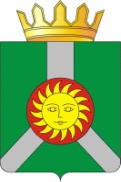 О внесении изменений в постановление Администрации Колпашевского района от 07.02.2017 № 58 «О формировании паспорта Колпашевского района» «Приложение № 2УТВЕРЖДЕНОпостановлением Администрации Колпашевского районаот 07.02.2017 № 58 Таблица № 1Общая характеристика муниципального образования«Приложение № 2УТВЕРЖДЕНОпостановлением Администрации Колпашевского районаот 07.02.2017 № 58 Таблица № 1Общая характеристика муниципального образования«Приложение № 2УТВЕРЖДЕНОпостановлением Администрации Колпашевского районаот 07.02.2017 № 58 Таблица № 1Общая характеристика муниципального образования«Приложение № 2УТВЕРЖДЕНОпостановлением Администрации Колпашевского районаот 07.02.2017 № 58 Таблица № 1Общая характеристика муниципального образования«Приложение № 2УТВЕРЖДЕНОпостановлением Администрации Колпашевского районаот 07.02.2017 № 58 Таблица № 1Общая характеристика муниципального образования«Приложение № 2УТВЕРЖДЕНОпостановлением Администрации Колпашевского районаот 07.02.2017 № 58 Таблица № 1Общая характеристика муниципального образования«Приложение № 2УТВЕРЖДЕНОпостановлением Администрации Колпашевского районаот 07.02.2017 № 58 Таблица № 1Общая характеристика муниципального образования«Приложение № 2УТВЕРЖДЕНОпостановлением Администрации Колпашевского районаот 07.02.2017 № 58 Таблица № 1Общая характеристика муниципального образования«Приложение № 2УТВЕРЖДЕНОпостановлением Администрации Колпашевского районаот 07.02.2017 № 58 Таблица № 1Общая характеристика муниципального образования«Приложение № 2УТВЕРЖДЕНОпостановлением Администрации Колпашевского районаот 07.02.2017 № 58 Таблица № 1Общая характеристика муниципального образования«Приложение № 2УТВЕРЖДЕНОпостановлением Администрации Колпашевского районаот 07.02.2017 № 58 Таблица № 1Общая характеристика муниципального образования«Приложение № 2УТВЕРЖДЕНОпостановлением Администрации Колпашевского районаот 07.02.2017 № 58 Таблица № 1Общая характеристика муниципального образования«Приложение № 2УТВЕРЖДЕНОпостановлением Администрации Колпашевского районаот 07.02.2017 № 58 Таблица № 1Общая характеристика муниципального образования«Приложение № 2УТВЕРЖДЕНОпостановлением Администрации Колпашевского районаот 07.02.2017 № 58 Таблица № 1Общая характеристика муниципального образования«Приложение № 2УТВЕРЖДЕНОпостановлением Администрации Колпашевского районаот 07.02.2017 № 58 Таблица № 1Общая характеристика муниципального образования«Приложение № 2УТВЕРЖДЕНОпостановлением Администрации Колпашевского районаот 07.02.2017 № 58 Таблица № 1Общая характеристика муниципального образованияТерритория муниципального образования  (Ф-22-1)Территория муниципального образования  (Ф-22-1)Территория муниципального образования  (Ф-22-1)Территория муниципального образования  (Ф-22-1)Территория муниципального образования  (Ф-22-1)Территория муниципального образования  (Ф-22-1)Территория муниципального образования  (Ф-22-1)Территория муниципального образования  (Ф-22-1)Территория муниципального образования  (Ф-22-1)Территория муниципального образования  (Ф-22-1)Территория муниципального образования  (Ф-22-1)Территория муниципального образования  (Ф-22-1)Территория муниципального образования  (Ф-22-1)Территория муниципального образования  (Ф-22-1)Территория муниципального образования  (Ф-22-1)Территория муниципального образования  (Ф-22-1)Категория землиединица измеренияна 1 января года, следующего за отчётным годомна 1 января года, следующего за отчётным годомна 1 января года, следующего за отчётным годомна 1 января года, следующего за отчётным годомСправочно:Справочно:Справочно:Справочно:Справочно:Справочно:Справочно:Справочно:Справочно:Справочно:Категория землиединица измеренияна 1 января года, следующего за отчётным годомна 1 января года, следующего за отчётным годомна 1 января года, следующего за отчётным годомна 1 января года, следующего за отчётным годомна 01.01….г.на 01.01….г.на 01.01….г.на 01.01….г.на 01.01….г.на 01.01….г.на 01.01….г.на 01.01….г.на 01.01….г.на 01.01….г.Категория землиединица измеренияобщая площадьв том числев том числев том числеобщая площадьобщая площадьв том числев том числев том числеобщая площадьв том числев том числев том числев том числеКатегория землиединица измеренияобщая площадьв собственности гражданв собственности юридических лицв государственной и муниципальной собственностиобщая площадьобщая площадьв собственности гражданв собственности юридических лицв государственной и муниципальной собственностиобщая площадьв собственности гражданв собственности гражданв собственности юридических лицв государственной и муниципальной собственностиЗемли сельскохозяйственного назначения гаЗемли населённых пунктовга   в том числе:городских населённых пунктовгасельских населённых пунктовгаЗемли промышленности, энергетики, транспорта, связи, радиовещания, телевидения, земли для обеспечения космической деятельности, земли обороны, безопасности и земли иного специального назначениягаЗемли особо охраняемых природных территорий и объектовгаЗемли лесного фондагаЗемли водного фондагаЗемли запасагаИтого земель в административных границахгаАдминистративно - территориальное делениеАдминистративно - территориальное делениеАдминистративно - территориальное делениеАдминистративно - территориальное делениеАдминистративно - территориальное делениеАдминистративно - территориальное делениеАдминистративно - территориальное делениеАдминистративно - территориальное делениеАдминистративно - территориальное делениеАдминистративно - территориальное делениеАдминистративно - территориальное делениеАдминистративно - территориальное делениеАдминистративно - территориальное делениеАдминистративно - территориальное делениеАдминистративно - территориальное делениеАдминистративно - территориальное делениеПоказателиединица измеренияна 1 января года, следующего за отчётным годомна 1 января года, следующего за отчётным годомна 1 января года, следующего за отчётным годомна 1 января года, следующего за отчётным годомна 1 января года, следующего за отчётным годомСправочно:Справочно:Справочно:Справочно:Справочно:Справочно:Справочно:Справочно:Справочно:Показателиединица измеренияна 1 января года, следующего за отчётным годомна 1 января года, следующего за отчётным годомна 1 января года, следующего за отчётным годомна 1 января года, следующего за отчётным годомна 1 января года, следующего за отчётным годомна 01.01….г.на 01.01….г.на 01.01….г.на 01.01….г.на 01.01….г.на 01.01….г.на 01.01….г.на 01.01….г.на 01.01….г.Городское поселениеед.Сельские поселенияед.Количество населённых пунктов районаед.Количество населённых пунктов с численностью населения менее 100 человекедКоличество населенных пунктов без населенияедТаблица 2Таблица 2Таблица 2Население муниципального образованияНаселение муниципального образованияНаселение муниципального образованияНаселение муниципального образованияНаселение муниципального образованияНаселение муниципального образованияНаселение муниципального образованияНаселение муниципального образованияПоказателиЕдиница измерения на 1 января года, следующего за отчётным годомна 1 января года, следующего за отчётным годомСправочно:Справочно:Справочно:Справочно:ПоказателиЕдиница измерения на 1 января года, следующего за отчётным годомна 1 января года, следующего за отчётным годомна 01.01….г.на 01.01….г.на 01.01….г.на 01.01….г.ПоказателиЕдиница измерения всегодоля, %всегодоля, %всегодоля, %Численность населенияЧисленность населенияЧисленность населенияЧисленность населенияЧисленность населенияЧисленность населенияЧисленность населенияЧисленность населенияЧисленность постоянного населения на конец года, в том числе:чел.      - городского населениячел.      - сельского населениячел. Урбанизация%Плотность населениячел./кв.км.Половозрастная структура населения района¹⁾Половозрастная структура населения района¹⁾Половозрастная структура населения района¹⁾Половозрастная структура населения района¹⁾Половозрастная структура населения района¹⁾Половозрастная структура населения района¹⁾Половозрастная структура населения района¹⁾Половозрастная структура населения района¹⁾Население в трудоспособном возрасте*чел. в т.ч.       -мужчинчел.                -женщинчел. Население старше трудоспособного возраста**чел. в т.ч.       -мужчинчел.                -женщинчел. Население моложе трудоспособного возраста***чел. в т.ч.        -мужчинчел.                 -женщинчел. Итогочел. в т.ч.        -мужчинчел.                 -женщинчел. Показатели естественного и механического движения населенияПоказатели естественного и механического движения населенияПоказатели естественного и механического движения населенияПоказатели естественного и механического движения населенияПоказатели естественного и механического движения населенияПоказатели естественного и механического движения населенияПоказатели естественного и механического движения населенияПоказатели естественного и механического движения населенияПрирост (+), убыль (-) населения за год, в том числе:чел. Естественный прирост (+), убыль (-)чел.      - число родившихся (без мерворождённых)чел.      - число умерших за годчел. Место в рейтинге среди 19-ти городов и районов Томской областиместоМеханический прирост населения (+), убыль (-)чел.      - число прибывших чел.      - число выбывших чел. Место в рейтинге среди 19-ти городов и районов Томской областиместоБраки и разводыБраки и разводыБраки и разводыБраки и разводыБраки и разводыБраки и разводыБраки и разводыБраки и разводыЧисло зарегистрированных браковед.Число зарегистрированных разводов ед.1) - данные раздела формируются Томскстатом в конце года.1) - данные раздела формируются Томскстатом в конце года.1) - данные раздела формируются Томскстатом в конце года.1) - данные раздела формируются Томскстатом в конце года.1) - данные раздела формируются Томскстатом в конце года.1) - данные раздела формируются Томскстатом в конце года.1) - данные раздела формируются Томскстатом в конце года.1) - данные раздела формируются Томскстатом в конце года.* Население трудоспособного возраста: мужчины 16-59 лет, женщины - 16-54 лет за минусом числа неработающих инвалидов 1 и 2 в трудоспособном возрасте, получающих пенсии, и численности неработающих пенсионеров в трудоспособном возрасте, получающих пенсии на льготных условиях* Население трудоспособного возраста: мужчины 16-59 лет, женщины - 16-54 лет за минусом числа неработающих инвалидов 1 и 2 в трудоспособном возрасте, получающих пенсии, и численности неработающих пенсионеров в трудоспособном возрасте, получающих пенсии на льготных условиях* Население трудоспособного возраста: мужчины 16-59 лет, женщины - 16-54 лет за минусом числа неработающих инвалидов 1 и 2 в трудоспособном возрасте, получающих пенсии, и численности неработающих пенсионеров в трудоспособном возрасте, получающих пенсии на льготных условиях* Население трудоспособного возраста: мужчины 16-59 лет, женщины - 16-54 лет за минусом числа неработающих инвалидов 1 и 2 в трудоспособном возрасте, получающих пенсии, и численности неработающих пенсионеров в трудоспособном возрасте, получающих пенсии на льготных условиях* Население трудоспособного возраста: мужчины 16-59 лет, женщины - 16-54 лет за минусом числа неработающих инвалидов 1 и 2 в трудоспособном возрасте, получающих пенсии, и численности неработающих пенсионеров в трудоспособном возрасте, получающих пенсии на льготных условиях* Население трудоспособного возраста: мужчины 16-59 лет, женщины - 16-54 лет за минусом числа неработающих инвалидов 1 и 2 в трудоспособном возрасте, получающих пенсии, и численности неработающих пенсионеров в трудоспособном возрасте, получающих пенсии на льготных условиях* Население трудоспособного возраста: мужчины 16-59 лет, женщины - 16-54 лет за минусом числа неработающих инвалидов 1 и 2 в трудоспособном возрасте, получающих пенсии, и численности неработающих пенсионеров в трудоспособном возрасте, получающих пенсии на льготных условиях* Население трудоспособного возраста: мужчины 16-59 лет, женщины - 16-54 лет за минусом числа неработающих инвалидов 1 и 2 в трудоспособном возрасте, получающих пенсии, и численности неработающих пенсионеров в трудоспособном возрасте, получающих пенсии на льготных условиях** Население старше трудоспособного возраста: мужчины - 60 лет и старше, женщины - 55 лет и старше** Население старше трудоспособного возраста: мужчины - 60 лет и старше, женщины - 55 лет и старше** Население старше трудоспособного возраста: мужчины - 60 лет и старше, женщины - 55 лет и старше** Население старше трудоспособного возраста: мужчины - 60 лет и старше, женщины - 55 лет и старше** Население старше трудоспособного возраста: мужчины - 60 лет и старше, женщины - 55 лет и старше** Население старше трудоспособного возраста: мужчины - 60 лет и старше, женщины - 55 лет и старше** Население старше трудоспособного возраста: мужчины - 60 лет и старше, женщины - 55 лет и старше** Население старше трудоспособного возраста: мужчины - 60 лет и старше, женщины - 55 лет и старше*** Население моложе трудоспособного возраста: дети и подростки до 16 лет.*** Население моложе трудоспособного возраста: дети и подростки до 16 лет.*** Население моложе трудоспособного возраста: дети и подростки до 16 лет.*** Население моложе трудоспособного возраста: дети и подростки до 16 лет.*** Население моложе трудоспособного возраста: дети и подростки до 16 лет.*** Население моложе трудоспособного возраста: дети и подростки до 16 лет.*** Население моложе трудоспособного возраста: дети и подростки до 16 лет.*** Население моложе трудоспособного возраста: дети и подростки до 16 лет.Таблица 3Таблица 3Таблица 3Таблица 3Таблица 3Таблица 3Таблица 3Таблица 3Таблица 3Таблица 3Общая характеристика предприятий и организаций, индивидуальных предпринимателейОбщая характеристика предприятий и организаций, индивидуальных предпринимателейОбщая характеристика предприятий и организаций, индивидуальных предпринимателейОбщая характеристика предприятий и организаций, индивидуальных предпринимателейОбщая характеристика предприятий и организаций, индивидуальных предпринимателейОбщая характеристика предприятий и организаций, индивидуальных предпринимателейОбщая характеристика предприятий и организаций, индивидуальных предпринимателейОбщая характеристика предприятий и организаций, индивидуальных предпринимателейОбщая характеристика предприятий и организаций, индивидуальных предпринимателейОбщая характеристика предприятий и организаций, индивидуальных предпринимателейПоказателиПоказателиПоказателиПоказателина 1 января года, следующего за отчётным годомна 1 января года, следующего за отчётным годомСправочно:Справочно:Справочно:Справочно:ПоказателиПоказателиПоказателиПоказателина 1 января года, следующего за отчётным годомна 1 января года, следующего за отчётным годомна 01.01….г.на 01.01….г.на 01.01….г.на 01.01….г.Число предприятий и организаций, расположенных на территории муниципального образования, ед.Число предприятий и организаций, расположенных на территории муниципального образования, ед.Число предприятий и организаций, расположенных на территории муниципального образования, ед.Число предприятий и организаций, расположенных на территории муниципального образования, ед.из них Колпашевское городское поселение, ед.из них Колпашевское городское поселение, ед.из них Колпашевское городское поселение, ед.из них Колпашевское городское поселение, ед.Количество вновь созданных предприятий и организаций на территории муниципального образования за год, ед.Количество вновь созданных предприятий и организаций на территории муниципального образования за год, ед.Количество вновь созданных предприятий и организаций на территории муниципального образования за год, ед.Количество вновь созданных предприятий и организаций на территории муниципального образования за год, ед.Количество официально ликвидированных предприятий и организаций на территории муниципального образования за 2019 год, ед.Количество официально ликвидированных предприятий и организаций на территории муниципального образования за 2019 год, ед.Количество официально ликвидированных предприятий и организаций на территории муниципального образования за 2019 год, ед.Количество официально ликвидированных предприятий и организаций на территории муниципального образования за 2019 год, ед.из них Колпашевское городское поселение, ед.из них Колпашевское городское поселение, ед.из них Колпашевское городское поселение, ед.из них Колпашевское городское поселение, ед.Число средних предприятий, расположенных на территории муниципального образования, ед.Число средних предприятий, расположенных на территории муниципального образования, ед.Число средних предприятий, расположенных на территории муниципального образования, ед.Число средних предприятий, расположенных на территории муниципального образования, ед.Число малых предприятий, расположенных на территории муниципального образования, ед.Число малых предприятий, расположенных на территории муниципального образования, ед.Число малых предприятий, расположенных на территории муниципального образования, ед.Число малых предприятий, расположенных на территории муниципального образования, ед.Число крестьянских (фермерских) хозяйств, зарегистрированных и осуществляющих деятельность на территории муниципального образования, ед.Число крестьянских (фермерских) хозяйств, зарегистрированных и осуществляющих деятельность на территории муниципального образования, ед.Число крестьянских (фермерских) хозяйств, зарегистрированных и осуществляющих деятельность на территории муниципального образования, ед.Число крестьянских (фермерских) хозяйств, зарегистрированных и осуществляющих деятельность на территории муниципального образования, ед.Количество индивидуальных предпринимателей, осуществляющих  деятельность на территории муниципального образования, чел.Количество индивидуальных предпринимателей, осуществляющих  деятельность на территории муниципального образования, чел.Количество индивидуальных предпринимателей, осуществляющих  деятельность на территории муниципального образования, чел.Количество индивидуальных предпринимателей, осуществляющих  деятельность на территории муниципального образования, чел.из них Колпашевское городское поселение, ед.из них Колпашевское городское поселение, ед.из них Колпашевское городское поселение, ед.из них Колпашевское городское поселение, ед.Распределение предприятий и организаций, индивидуальных предпринимателей по видам экономической деятельностиРаспределение предприятий и организаций, индивидуальных предпринимателей по видам экономической деятельностиРаспределение предприятий и организаций, индивидуальных предпринимателей по видам экономической деятельностиРаспределение предприятий и организаций, индивидуальных предпринимателей по видам экономической деятельностиРаспределение предприятий и организаций, индивидуальных предпринимателей по видам экономической деятельностиРаспределение предприятий и организаций, индивидуальных предпринимателей по видам экономической деятельностиРаспределение предприятий и организаций, индивидуальных предпринимателей по видам экономической деятельностиРаспределение предприятий и организаций, индивидуальных предпринимателей по видам экономической деятельностиРаспределение предприятий и организаций, индивидуальных предпринимателей по видам экономической деятельностиРаспределение предприятий и организаций, индивидуальных предпринимателей по видам экономической деятельностиВиды экономической деятельностиПредприятия и организации, ед.Предприятия и организации, ед.Предприятия и организации, ед.Предприятия и организации, ед.Индивидуальные предприниматели, чел.Индивидуальные предприниматели, чел.Индивидуальные предприниматели, чел.Индивидуальные предприниматели, чел.Индивидуальные предприниматели, чел.Виды экономической деятельностина 1 января года, следующего за отчётным годомСправочно:Справочно:Справочно:на 1 января года, следующего за отчётным годомна 1 января года, следующего за отчётным годомСправочно:Справочно:Справочно:Виды экономической деятельностина 1 января года, следующего за отчётным годомна 01.01….г.на 01.01….г.на 01.01….г.на 1 января года, следующего за отчётным годомна 1 января года, следующего за отчётным годомна 01.01….г.на 01.01….г.на 01.01….г.Раздел А. Сельское, лесное хозяйство, охота, рыболовство и рыбоводствоРаздел С. Обрабатывающие производстваРаздел D. Обеспечение электрической энергией, газом и паром; кондиционирование воздухаРаздел Е. Водоснабжение; водоотведение, организация сбора и утилизации отходов, деятельность по ликвидации загрязненийРаздел F. СтроительствоРаздел G. Торговля оптовая и розничная; ремонт автотранспортных средств и мотоцикловРаздел Н. Транспортировка и хранениеРаздел I. Деятельность гостиниц и предприятий общественного питанияРаздел J. Деятельность в области информации и связиРаздел К. Деятельность финансовая и страховаяРаздел L. Деятельность по операциям с недвижимым имуществомРаздел М. Деятельность профессиональная, научная и техническаяРаздел N. Деятельность административная и сопутствующие дополнительные услугиРаздел О. Государственное управление и обеспечение военной безопасности; социальное обеспечениеРаздел Р. ОбразованиеРаздел Q. Деятельность в области здравоохранения и социальных услугРаздел R. Деятельность в области культуры, спорта, организации досуга и развлеченийРаздел S. Предоставление прочих видов услугРаспределение предприятий и организаций по формам собственностиРаспределение предприятий и организаций по формам собственностиРаспределение предприятий и организаций по формам собственностиРаспределение предприятий и организаций по формам собственностиРаспределение предприятий и организаций по формам собственностиРаспределение предприятий и организаций по формам собственностиРаспределение предприятий и организаций по формам собственностиРаспределение предприятий и организаций по формам собственностиРаспределение предприятий и организаций по формам собственностиРаспределение предприятий и организаций по формам собственностина 1 января года, следующего за отчётным годомна 1 января года, следующего за отчётным годомСправочно:Справочно:Справочно:Справочно:Справочно:Справочно:Справочно:на 1 января года, следующего за отчётным годомна 1 января года, следующего за отчётным годомна 01.01….г.на 01.01….г.на 01.01….г.на 01.01….г.на 01.01….г.на 01.01….г.на 01.01….г.Всего, в том числе:государственнаямуниципальная частнаяобщественные и религиозные организации (объединения) прочие формы собственности, включая смешанную российскую, иностранную, совместную российскую и иностраннуюТаблица 4Таблица 4Таблица 4Таблица 4Численность трудовых ресурсовчеловекЧисленность трудовых ресурсовчеловекЧисленность трудовых ресурсовчеловекЧисленность трудовых ресурсовчеловекПоказателина 1 января года, следующего за отчётным годомсправочно:справочно:Показателина 1 января года, следующего за отчётным годомна 01.01…..г.на 01.01…..г.Трудовые ресурсы, всегоЧисленность экономически активного населенияЧисленность, занятых в экономике, всегов том числе по видам деятельности:в том числе по видам деятельности:в том числе по видам деятельности:в том числе по видам деятельности:Сельское, лесное хозяйство, охота, рыболовство и рыбоводство, а также лица, занятые в домашнем, личном подсобном хозяйствеСельское, лесное хозяйство, охота, рыболовство и рыбоводство, а также лица, занятые в домашнем, личном подсобном хозяйствеДобыча полезных ископаемыхОбрабатывающие производстваОбеспечение электрической энергией, газом и паром; кондиционирование воздухаВодоснабжение; водоотведение, организация сбора и утилизации отходов, деятельность по ликвидации загрязненийСтроительствоТорговля оптовая и розничная; ремонт автотранспортных средств и мотоцикловДеятельность гостиниц и предприятий общественного питанияТранспортировка и хранениеДеятельность в области информации и связиДеятельность финансовая и страховаяДеятельность по операциям с недвижимым имуществомДеятельность профессиональная, научная и техническаяДеятельность административная и сопутствующие дополнительные услугиГосударственное управление и обеспечение военной безопасности; социальное обеспечениеОбразованиеДеятельность в области здравоохранения и социальных услугДеятельность в области культуры, спорта, организации досуга и развлеченийПредоставление прочих видов услугв том числе занято: в том числе занято: в том числе занято: в том числе занято: на предприятиях и в организациях, всего    крупные и средние, в том числе:государственной формы собственностимуниципальной формы собственностипрочих формах собственности, включая смешанную российскую, иностранную, совместную российскую и иностраннуюв организациях частной формы собственности,  включая собственность потребительской кооперациичастной формы собственности, в том числе:крестьянско-фермерские хозяйства, включая наемных работниковзарегистрированные малые предприятиялица, занятые индивидуальным трудом и по найму у отдельных граждан (в т.ч. самозанятые)лица, занятые в домашнем, личном подсобном хозяйстве адвокаты, нотариусы    общественных и религиозных организациях (объединениях)Работники, осуществляющие свою трудовую деятельность за пределами Колпашевского района (вахтовики)Доля работников бюджетной сферы, %Численность экономически активного населения включает данные о занятых в экономике и безработных, полученные по итогам обследования населения по проблемам занятости.Численность экономически активного населения включает данные о занятых в экономике и безработных, полученные по итогам обследования населения по проблемам занятости.Численность экономически активного населения включает данные о занятых в экономике и безработных, полученные по итогам обследования населения по проблемам занятости.Численность экономически активного населения включает данные о занятых в экономике и безработных, полученные по итогам обследования населения по проблемам занятости.К занятым в экономике относятся лица, которые в рассматриваемом периоде выполняли работу по найму в предприятиях и организациях, без оплаты  на семейном предприятии, занятые в домашнем хозяйстве производством работ и услуг для реализации.К занятым в экономике относятся лица, которые в рассматриваемом периоде выполняли работу по найму в предприятиях и организациях, без оплаты  на семейном предприятии, занятые в домашнем хозяйстве производством работ и услуг для реализации.К занятым в экономике относятся лица, которые в рассматриваемом периоде выполняли работу по найму в предприятиях и организациях, без оплаты  на семейном предприятии, занятые в домашнем хозяйстве производством работ и услуг для реализации.К занятым в экономике относятся лица, которые в рассматриваемом периоде выполняли работу по найму в предприятиях и организациях, без оплаты  на семейном предприятии, занятые в домашнем хозяйстве производством работ и услуг для реализации.Таблица 5Таблица 5Таблица 5Таблица 5Таблица 5Денежные доходы населенияДенежные доходы населенияДенежные доходы населенияДенежные доходы населенияДенежные доходы населенияПоказателиединица измеренияна 1 января года, следующего за отчётным годомсправочно:справочно:Показателиединица измеренияна 1 января года, следующего за отчётным годомна 01.01…..г.на 01.01…..г.Среднемесячная номинальная начисленная заработная плата организаций и предприятий районаруб.в том числе по крупным и средним предприятиям и организациямруб.Покупательная способность заработной платы трудоспособного населения (соотношение среднемесячной заработной платы к величине среднегодового прожиточного минимума трудоспособного населения района)Количество разПросроченная задолженность по заработной плате руб.Средний размер назначенных месячных пенсийруб.Численность пенсионеровчел.Численность работников организаций, приходящихся на одного пенсионерачел.Представление гражданам субсидий на оплату жилого помещения и коммунальных услугруб.Количество семей, получивших субсидии на оплату ЖКУед.Среднемесячный размер субсидий на семьюруб.Величина прожиточного минимума по району на душу населения за 4 кварталруб.              трудоспособное населениеруб. пенсионерыруб. детируб.Социальные выплаты гражданам, признанным в установленном порядке безработными, в том числе:руб.      пособие по безработицеруб.       стипендии в период прохождения                                     профессионального обучения и получения дополнительного профессионального образования по направлению органов службы занятостируб.         материальной помощи в связи с истечением установленного периода выплаты пособия по безработицеруб.         материальной помощи в период прохождения профессионального обучения и получения дополнительного профессионального образования по направлению органов службы занятостируб.Таблица 6Таблица 6Таблица 6Таблица 6Таблица 6Таблица 6Таблица 6Таблица 6Таблица 6Характеристика жилищного фондаХарактеристика жилищного фондаХарактеристика жилищного фондаХарактеристика жилищного фондаХарактеристика жилищного фондаХарактеристика жилищного фондаХарактеристика жилищного фондаХарактеристика жилищного фондаХарактеристика жилищного фондаПоказателиединица измеренияединица измеренияна 1 января года, следующего за отчётным годомна 1 января года, следующего за отчётным годомсправочно:справочно:справочно:справочно:Показателиединица измеренияединица измеренияна 1 января года, следующего за отчётным годомна 1 января года, следующего за отчётным годомна 01.01…..г.на 01.01…..г.на 01.01…..г.на 01.01…..г.Площадь жилищного фонда - всегокв.мкв.мв городском поселениикв.мкв.мв сельских поселенияхкв.мкв.мв том числе:государственной формы собственностикв.мкв.ммуниципальной формы собственностикв.мкв.мчастной формы собственностикв.мкв.миной формы собственностикв.мкв.мв том числе общая площадь жилых помещений по проценту износа:от 0 до 30%тыс.кв.мтыс.кв.мот 31% до 65%тыс.кв.мтыс.кв.мот 66% до 70%тыс.кв.мтыс.кв.мсвыше 70%тыс.кв.мтыс.кв.мОбщая площадь муниципального жилого фонда с износом свыше 70%кв.мкв.мЧисло жилых квартир в многоквартирных домах, в том числе: ед.ед.однокомнатныхед.ед.двухкомнатныхед.ед.трёхкомнатныхед.ед.четырёхкомнатных и болееед.ед.Число жилых домов (индивидуально-определённых зданий), в том числе домов блокированной застройки - всегоед.ед.однокомнатныхед.ед.двухкомнатныхед.ед.трёхкомнатныхед.ед.четырёхкомнатных и болееед.ед.Число жилых домов (индивидуально-определённых зданий)ед.ед.Общая площадь жилых домов (индивидуально-определённых зданий)тыс.кв.мтыс.кв.мОбщая площадь жилого фонда,  выбывшая за год кв.мкв.мОбщая площадь аварийного жильякв.мкв.мУровень благоустройства жилищного фонда всего:водопровод                    %%водоотведение                %%центральное отопление         %%горячее водоснабжение         %%газоснабжение                 %%Затраты на капитальный ремонт многоквартирных домовмлн.руб.млн.руб.Жилищные условия населенияЖилищные условия населенияЖилищные условия населенияЖилищные условия населенияЖилищные условия населенияЖилищные условия населенияЖилищные условия населенияЖилищные условия населенияЖилищные условия населенияПоказателиединица измеренияединица измеренияна 1 января года, следующего за отчётным годомна 1 января года, следующего за отчётным годомсправочно:справочно:справочно:справочно:Показателиединица измеренияединица измеренияна 1 января года, следующего за отчётным годомна 1 января года, следующего за отчётным годомна 01.01…..г.на 01.01…..г.на 01.01…..г.на 01.01…..г.Общая площадь жилых помещений, приходящихся в среднем на одного жителякв.м
на человекакв.м
на человекаВведено в действие жилых домовтыс. кв. мтыс. кв. мв том числе индивидуальные жилые дома, построенные населением за свой счет и с помощью кредитовтыс. кв. мтыс. кв. мВвод в действие жилых домов на 1000 человек населениякв.мкв.мКоличество выданных уведомлений о планируемом строительстве или реконструкции объекта  ИЖС или садового домаед.ед.Количество выданных уведомлений об окончании строительства или реконструкции объекта ИЖС или садового домаед.ед.Число семей, состоящих на учёте в качестве нуждающихся в жилых помещениях на конец годаед.ед.из них состоят на учёте 10 лет и болееед.ед.Число семей, получивших жилые помещения и улучшивших жилищные условияед.ед.Таблица 7Таблица 7Таблица 7Таблица 7Таблица 7Таблица 7Таблица 7Таблица 7Таблица 7Водоснабжение и водоотведениеВодоснабжение и водоотведениеВодоснабжение и водоотведениеВодоснабжение и водоотведениеВодоснабжение и водоотведениеВодоснабжение и водоотведениеВодоснабжение и водоотведениеВодоснабжение и водоотведениеВодоснабжение и водоотведениеПоказателиПоказателиединица измеренияединица измеренияна 1 января года, следующего за отчётным годомна 1 января года, следующего за отчётным годомсправочно:справочно:справочно:ПоказателиПоказателиединица измеренияединица измеренияна 1 января года, следующего за отчётным годомна 1 января года, следующего за отчётным годомна 01.01…..г.на 01.01…..г.на 01.01…..г.ВодоснабжениеВодоснабжениеВодоснабжениеВодоснабжениеВодоснабжениеВодоснабжениеВодоснабжениеВодоснабжениеВодоснабжениеПроизводственная мощность всех водопроводных сооруженийПроизводственная мощность всех водопроводных сооруженийтыс.куб.м в суткитыс.куб.м в суткиПротяжённость водопроводных сетейПротяжённость водопроводных сетейкмкмв том числе нуждающихся в заменев том числе нуждающихся в заменекмкмПротяжённость водопроводных сетей, находящихся в муниципальной собственностиПротяжённость водопроводных сетей, находящихся в муниципальной собственностикмкмОтремонтировано водопроводных сетей за годОтремонтировано водопроводных сетей за годкмкмОтпущено воды потребителям - всегоОтпущено воды потребителям - всегокуб. мкуб. мв том числе: населениюв том числе: населениюкуб. мкуб. мбюджетным учреждениямбюджетным учреждениямкуб. мкуб. мпредприятиямпредприятиямкуб. мкуб. мСреднесуточный отпуск воды на одного жителяСреднесуточный отпуск воды на одного жителялитров в суткилитров в суткиПропущено воды через очистные сооруженияПропущено воды через очистные сооружениякуб. мкуб. мУтечка и не учтённый расход водыУтечка и не учтённый расход водыкуб. мкуб. м в том числе: в том числе: городское поселение городское поселениекуб. мкуб. мсельские поселениясельские поселениякуб. мкуб. мКанализацияКанализацияКанализацияКанализацияКанализацияКанализацияКанализацияКанализацияКанализацияМощность очистных сооружений (всего)Мощность очистных сооружений (всего)тыс.куб.м 
в суткитыс.куб.м 
в суткив том числе:                          в том числе:                          биологическая очисткабиологическая очисткатыс.куб.м 
в суткитыс.куб.м 
в суткимеханическая очисткамеханическая очисткатыс.куб.м  
в суткитыс.куб.м  
в суткиПротяжённость канализационных сетейПротяжённость канализационных сетейкмкмв том числе нуждающихся в заменев том числе нуждающихся в заменекмкмПротяжённость канализационных сетей, находящихся в муниципальной собственностиПротяжённость канализационных сетей, находящихся в муниципальной собственностикмкмОтремонтировано канализационных сетей за годОтремонтировано канализационных сетей за годкмкмФактический пропуск сточных вод - всегоФактический пропуск сточных вод - всеготыс.куб.мтыс.куб.мв том числе через очистные сооруженияв том числе через очистные сооружениятыс.куб.мтыс.куб.мСброс недостаточно очищенных сточных вод    Сброс недостаточно очищенных сточных вод    тыс.куб.мтыс.куб.мТаблица 8Таблица 8Таблица 8Таблица 8Таблица 8Таблица 8Таблица 8Таблица 8Таблица 8Теплоснабжение, электроснабжение, газоснабжениеТеплоснабжение, электроснабжение, газоснабжениеТеплоснабжение, электроснабжение, газоснабжениеТеплоснабжение, электроснабжение, газоснабжениеТеплоснабжение, электроснабжение, газоснабжениеТеплоснабжение, электроснабжение, газоснабжениеТеплоснабжение, электроснабжение, газоснабжениеТеплоснабжение, электроснабжение, газоснабжениеТеплоснабжение, электроснабжение, газоснабжениеПоказателиединица измеренияединица измеренияна 1 января года, следующего за отчётным годомна 1 января года, следующего за отчётным годомна 1 января года, следующего за отчётным годомсправочно:справочно:справочно:Показателиединица измеренияединица измеренияна 1 января года, следующего за отчётным годомна 1 января года, следующего за отчётным годомна 1 января года, следующего за отчётным годомна 01.01…..г.на 01.01…..г.на 01.01…..г.ТеплоснабжениеТеплоснабжениеТеплоснабжениеТеплоснабжениеТеплоснабжениеТеплоснабжениеТеплоснабжениеТеплоснабжениеТеплоснабжениеЧисло котельныхед.ед.      в том числе муниципальных Число источников теплоснабжения работающих на твердом топливеед.ед.Отпущено теплоэнергии - всегоГкалГкалв том числе населениюГкалГкалбюджетным учреждениямГкалГкалпредприятиям на производственные нуждыГкалГкалпрочим организациямГкалГкалОтпущено теплоэнергии на отоплениеГкалГкалОтпущено теплоэнергии на горячее водоснабжениеГкалГкалУстановленная мощность котельныхГкал/чГкал/ч      в том числе муниципальных Гкал/чГкал/чВыработано теплоэнергии котельнымиГкалГкал       в том числе муниципальныхГкалГкалПротяжённость тепловых и паровых сетей (в 2-трубном исчислении)кмкмПротяжённость тепловых и паровых сетей, нуждающихся в заменекмкмЗаменено тепловых и паровых сетей в двухтрубном исчислениикмкмИспользовано топлива муниципальными котельными в стоимостном выражениитыс.рубтыс.рубИспользовано топлива муниципальными котельнымитыс.т условного топливатыс.т условного топливаЭлектроэнергияЭлектроэнергияЭлектроэнергияЭлектроэнергияЭлектроэнергияЭлектроэнергияЭлектроэнергияЭлектроэнергияЭлектроэнергияОтпущено электроэнергии - всегокВт/чкВт/чв том числе населениюкВт/чкВт/чбюджетным учреждениямкВт/чкВт/чГазоснабжениеГазоснабжениеГазоснабжениеГазоснабжениеГазоснабжениеГазоснабжениеГазоснабжениеГазоснабжениеГазоснабжениеЧисло газифицированных населенных пунктов - всего ед.ед.в том числе:                  городед.ед.сельские населённые пункты    ед.ед.из них только сжиженным газом: ед.ед.городед.ед.сельские населённые пункты    ед.ед.Отпущено сетевого газакуб. мкуб. мв том числе населениюкуб. мкуб. мОтпущено сжиженного газакуб. мкуб. мв том числе населениюкуб. мкуб. мГазифицировано квартир (включая индивидуальные  дома)ед.ед.в том числе                   природным газом               ед.ед.сжиженным газом               ед.ед.из них от ёмкостных установок ед.ед.Потреблено природного газа - всегокуб.мкуб.мв том числе:                  муниципальными предприятиями (включая котельные)куб.мкуб.мнаселением         куб.мкуб.мПотреблено сжиженного  газа - всегокуб.мкуб.мв том числе:                  от ёмкостных установок        куб.мкуб.мнаселением                    куб.мкуб.мУровень газификации  жилого фонда природным   и  сжиженным газом - всего%%в том числе природным газом   %%из них  в  городах%%в сельских населённых пунктах %%Таблица 9Таблица 9Таблица 9Таблица 9Таблица 9Таблица 9Таблица 9Таблица 9Таблица 9Благоустройство и озеленение территории Колпашевского районаБлагоустройство и озеленение территории Колпашевского районаБлагоустройство и озеленение территории Колпашевского районаБлагоустройство и озеленение территории Колпашевского районаБлагоустройство и озеленение территории Колпашевского районаБлагоустройство и озеленение территории Колпашевского районаБлагоустройство и озеленение территории Колпашевского районаБлагоустройство и озеленение территории Колпашевского районаБлагоустройство и озеленение территории Колпашевского районаПоказателиПоказателиединица измеренияединица измеренияна 1 января года, следующего за отчётным годомсправочно:справочно:справочно:справочно:ПоказателиПоказателиединица измеренияединица измеренияна 1 января года, следующего за отчётным годомна 01.01…..г.на 01.01…..г.на 01.01…..г.на 01.01…..г.Общая площадь муниципального района, требующая благоустройства и озелененияОбщая площадь муниципального района, требующая благоустройства и озеленениятыс. кв. мтыс. кв. мПлощадь благоустроенная за годПлощадь благоустроенная за годтыс. кв. мтыс. кв. мПротяжённость улицПротяжённость улицкмкмПротяжённость освещённых улицПротяжённость освещённых улицкмкмДоля освещённых улиц в общей протяженности улицДоля освещённых улиц в общей протяженности улиц%%Число детских и спортивных площадокЧисло детских и спортивных площадокед.ед.Организация утилизации и переработки бытовых отходовОрганизация утилизации и переработки бытовых отходовОрганизация утилизации и переработки бытовых отходовОрганизация утилизации и переработки бытовых отходовОрганизация утилизации и переработки бытовых отходовОрганизация утилизации и переработки бытовых отходовОрганизация утилизации и переработки бытовых отходовОрганизация утилизации и переработки бытовых отходовОрганизация утилизации и переработки бытовых отходовКоличество мусоросборных точек у жилых домов магазинов, рынковКоличество мусоросборных точек у жилых домов магазинов, рынковед.ед.Количество полигонов твёрдых бытовых отходов, свалокКоличество полигонов твёрдых бытовых отходов, свалокед.ед.Площадь под полигонами отходов, свалкамиПлощадь под полигонами отходов, свалкамигагаКоличество несанкционированных свалокКоличество несанкционированных свалокед.ед.Площадь несанкционированных свалокПлощадь несанкционированных свалокгагаЕжедневный вывоз твёрдых бытовых отходовЕжедневный вывоз твёрдых бытовых отходовкуб.м. в суткикуб.м. в суткиЕжедневный вывоз жидких отходовЕжедневный вывоз жидких отходовкуб.м в суткикуб.м в суткиМощность предприятий по переработке отходовМощность предприятий по переработке отходовкуб.м в суткикуб.м в суткиПереработано бытовых отходов за годПереработано бытовых отходов за годтыс. куб.мтыс. куб.мОрганизация ритуальных услуг и содержание мест захороненияОрганизация ритуальных услуг и содержание мест захороненияОрганизация ритуальных услуг и содержание мест захороненияОрганизация ритуальных услуг и содержание мест захороненияОрганизация ритуальных услуг и содержание мест захороненияОрганизация ритуальных услуг и содержание мест захороненияОрганизация ритуальных услуг и содержание мест захороненияОрганизация ритуальных услуг и содержание мест захороненияОрганизация ритуальных услуг и содержание мест захороненияКоличество организаций, оказывающих ритуальные услуги - всегоКоличество организаций, оказывающих ритуальные услуги - всегоед.ед.       в том числе муниципальных       в том числе муниципальныхед.ед.Площадь, отведённая под места захороненияПлощадь, отведённая под места захоронениятыс. кв. мтыс. кв. мКоличество гранитных и других специализированных  мастерских и цеховКоличество гранитных и других специализированных  мастерских и цеховед.ед.      в том числе муниципальных       в том числе муниципальных ед.ед.Таблица 10Таблица 10Таблица 10Таблица 10Таблица 10Таблица 10Таблица 10Таблица 10Таблица 10Таблица 10Таблица 10Таблица 10Таблица 10Таблица 10Таблица 10Таблица 10Таблица 10Таблица 10Таблица 10Таблица 10Таблица 10Таблица 10Таблица 10Таблица 10Таблица 10Таблица 10Таблица 10Таблица 10Таблица 10Таблица 10Таблица 10Таблица 10ОбразованиеОбразованиеОбразованиеОбразованиеОбразованиеОбразованиеОбразованиеОбразованиеОбразованиеОбразованиеОбразованиеОбразованиеОбразованиеОбразованиеОбразованиеОбразованиеОбразованиеОбразованиеОбразованиеОбразованиеОбразованиеОбразованиеОбразованиеОбразованиеОбразованиеОбразованиеОбразованиеОбразованиеОбразованиеОбразованиеОбразованиеОбразованиеПоказателиПоказателиединица измере-нияединица измере-нияединица измере-нияна 1 января года, следующего за отчётным годомна 1 января года, следующего за отчётным годомна 1 января года, следующего за отчётным годомна 1 января года, следующего за отчётным годомна 1 января года, следующего за отчётным годомна 1 января года, следующего за отчётным годомна 1 января года, следующего за отчётным годомна 1 января года, следующего за отчётным годомна 1 января года, следующего за отчётным годомна 1 января года, следующего за отчётным годомсправочно:справочно:справочно:справочно:справочно:справочно:справочно:справочно:справочно:справочно:справочно:справочно:справочно:справочно:справочно:справочно:справочно:ПоказателиПоказателиединица измере-нияединица измере-нияединица измере-нияна 1 января года, следующего за отчётным годомна 1 января года, следующего за отчётным годомна 1 января года, следующего за отчётным годомна 1 января года, следующего за отчётным годомна 1 января года, следующего за отчётным годомна 1 января года, следующего за отчётным годомна 1 января года, следующего за отчётным годомна 1 января года, следующего за отчётным годомна 1 января года, следующего за отчётным годомна 1 января года, следующего за отчётным годомна 01.01….г.на 01.01….г.на 01.01….г.на 01.01….г.на 01.01….г.на 01.01….г.на 01.01….г.на 01.01….г.на 01.01….г.на 01.01….г.на 01.01….г.на 01.01….г.на 01.01….г.на 01.01….г.на 01.01….г.на 01.01….г.на 01.01….г.ПоказателиПоказателиединица измере-нияединица измере-нияединица измере-ниявсе-говсе-говсе-гогород-скиегород-скиегород-скиесель-скиесель-скиесель-скиесель-скиевсе-говсе-гогород-скиегород-скиегород-скиегород-скиесель-скиесель-скиевсе-говсе-говсе-говсе-гогород-скиегород-скиесель-скиесель-скиесель-скиеЧисло дошкольных образовательных учрежденийЧисло дошкольных образовательных учрежденийед.ед.ед.в них мест - всегов них мест - всегоед.ед.ед.          в том числе мест в муниципальных учреждениях          в том числе мест в муниципальных учрежденияхед.ед.ед.         в ведомственных учреждениях         в ведомственных учрежденияхед.ед.ед.Численность детей, посещающих дошкольные образовательные учрежденияЧисленность детей, посещающих дошкольные образовательные учреждениячел.чел.чел.Средняя обеспеченность  местами в дошкольных учреждениях Средняя обеспеченность  местами в дошкольных учреждениях %%%Число дневных образовательных учрежденийЧисло дневных образовательных учрежденийед.ед.ед.в них меств них местед.ед.ед.в том числе в муниципальных учрежденияхв том числе в муниципальных учрежденияхед.ед.ед.Численность детей, посещающих дневные образовательные учрежденияЧисленность детей, посещающих дневные образовательные учреждениячел.чел.чел.Число  малокомплектных сельских общеобразовательных учрежденийЧисло  малокомплектных сельских общеобразовательных учрежденийед.ед.ед.по типам:по типам:ед.ед.ед.начальные школыначальные школыед.ед.ед.основные школыосновные школыед.ед.ед.средние (полные) школысредние (полные) школыед.ед.ед.Численность учителей образовательных учрежденийЧисленность учителей образовательных учрежденийчел.чел.чел.Доля учителей пенсионного возраста в общеобразовательных учрежденияхДоля учителей пенсионного возраста в общеобразовательных учреждениях%%%Количество учеников, приходящихся на 1 учителя в общеобразовательных учрежденияхКоличество учеников, приходящихся на 1 учителя в общеобразовательных учрежденияхчел.чел.чел.Удельный вес учащихся в дневных учреждениях  общего образования, занимающихся в первую смену,  к  общему числу учащихся в этих учрежденияхУдельный вес учащихся в дневных учреждениях  общего образования, занимающихся в первую смену,  к  общему числу учащихся в этих учреждениях%%%Средняя обеспеченность местами в общеобразова-тельных учреждениях на 1000 жителей  Средняя обеспеченность местами в общеобразова-тельных учреждениях на 1000 жителей  число местчисло местчисло местСпециальные школы-интернаты (ОГКУ КШИ «Колпашевский кадетский корпус»)Специальные школы-интернаты (ОГКУ КШИ «Колпашевский кадетский корпус»)ед.ед.ед.Специальные школы-интернаты (ОГКУ КШИ «Колпашевский кадетский корпус»)Специальные школы-интернаты (ОГКУ КШИ «Колпашевский кадетский корпус»)число местчисло местчисло местСпециальные школы-интернаты (ОГКУ КШИ «Колпашевский кадетский корпус»)Специальные школы-интернаты (ОГКУ КШИ «Колпашевский кадетский корпус»)число воспи-танни-ковчисло воспи-танни-ковчисло воспи-танни-ковСпециальные школы-интернаты (ОГКУ КШИ «Колпашевский кадетский корпус»)Специальные школы-интернаты (ОГКУ КШИ «Колпашевский кадетский корпус»)число препо-давате-лейчисло препо-давате-лейчисло препо-давате-лейДетские дома (ОГКУ «Центр помощи детям, оставшимся без попечения родителей, имени М.И.Никульшина»)Детские дома (ОГКУ «Центр помощи детям, оставшимся без попечения родителей, имени М.И.Никульшина»)ед.ед.ед.Детские дома (ОГКУ «Центр помощи детям, оставшимся без попечения родителей, имени М.И.Никульшина»)Детские дома (ОГКУ «Центр помощи детям, оставшимся без попечения родителей, имени М.И.Никульшина»)число местчисло местчисло местДетские дома (ОГКУ «Центр помощи детям, оставшимся без попечения родителей, имени М.И.Никульшина»)Детские дома (ОГКУ «Центр помощи детям, оставшимся без попечения родителей, имени М.И.Никульшина»)число воспи-танни-ковчисло воспи-танни-ковчисло воспи-танни-ковДетские дома (ОГКУ «Центр помощи детям, оставшимся без попечения родителей, имени М.И.Никульшина»)Детские дома (ОГКУ «Центр помощи детям, оставшимся без попечения родителей, имени М.И.Никульшина»)число сотруд-никовчисло сотруд-никовчисло сотруд-никовСредние специальные учебные заведения (техникумы, колледжи) (ОГБПОУ «Колпашевский социально-промышленный колледж»; Колпашевский Филиал ОГБПОУ «Томский базовый медицинский колледж»)Средние специальные учебные заведения (техникумы, колледжи) (ОГБПОУ «Колпашевский социально-промышленный колледж»; Колпашевский Филиал ОГБПОУ «Томский базовый медицинский колледж»)ед.ед.ед.Средние специальные учебные заведения (техникумы, колледжи) (ОГБПОУ «Колпашевский социально-промышленный колледж»; Колпашевский Филиал ОГБПОУ «Томский базовый медицинский колледж»)Средние специальные учебные заведения (техникумы, колледжи) (ОГБПОУ «Колпашевский социально-промышленный колледж»; Колпашевский Филиал ОГБПОУ «Томский базовый медицинский колледж»)число местчисло местчисло местСредние специальные учебные заведения (техникумы, колледжи) (ОГБПОУ «Колпашевский социально-промышленный колледж»; Колпашевский Филиал ОГБПОУ «Томский базовый медицинский колледж»)Средние специальные учебные заведения (техникумы, колледжи) (ОГБПОУ «Колпашевский социально-промышленный колледж»; Колпашевский Филиал ОГБПОУ «Томский базовый медицинский колледж»)число студен-товчисло студен-товчисло студен-товСредние специальные учебные заведения (техникумы, колледжи) (ОГБПОУ «Колпашевский социально-промышленный колледж»; Колпашевский Филиал ОГБПОУ «Томский базовый медицинский колледж»)Средние специальные учебные заведения (техникумы, колледжи) (ОГБПОУ «Колпашевский социально-промышленный колледж»; Колпашевский Филиал ОГБПОУ «Томский базовый медицинский колледж»)число препо-давате-лейчисло препо-давате-лейчисло препо-давате-лейВыпуск специалистов средними специальными учебными заведениямиВыпуск специалистов средними специальными учебными заведениямичел.чел.чел.Численность студентов учебных заведений на 10 000 населенияЧисленность студентов учебных заведений на 10 000 населениячел.чел.чел.Количество учреждений дополнительного образования - всегоКоличество учреждений дополнительного образования - всегоед.ед.ед.в том числе:    школ искусств в том числе:    школ искусств ед.ед.ед.спортивныхспортивныхед.ед.ед.прочих (образовательных,  технических и др.)прочих (образовательных,  технических и др.)ед.ед.ед.Численность учащихся учреждений дополнительного образования - всего    Численность учащихся учреждений дополнительного образования - всего    чел.   чел.   чел.   в том числе:    школ искусствв том числе:    школ искусствчел.   чел.   чел.   спортивныхспортивныхчел.   чел.   чел.     прочих (образовательных,                   технических и др.)  прочих (образовательных,                   технических и др.)чел.   чел.   чел.   Таблица 11Таблица 11Таблица 11Таблица 11Таблица 11Таблица 11Таблица 11Таблица 11Таблица 11Таблица 11Таблица 11Таблица 11Таблица 11Таблица 11Таблица 11Таблица 11Таблица 11Таблица 11Таблица 11Таблица 11Таблица 11Таблица 11Таблица 11Таблица 11Таблица 11Таблица 11Таблица 11Таблица 11Таблица 11Таблица 11Таблица 11ЗдравоохранениеЗдравоохранениеЗдравоохранениеЗдравоохранениеЗдравоохранениеЗдравоохранениеЗдравоохранениеЗдравоохранениеЗдравоохранениеЗдравоохранениеЗдравоохранениеЗдравоохранениеЗдравоохранениеЗдравоохранениеЗдравоохранениеЗдравоохранениеЗдравоохранениеЗдравоохранениеЗдравоохранениеЗдравоохранениеЗдравоохранениеЗдравоохранениеЗдравоохранениеЗдравоохранениеЗдравоохранениеЗдравоохранениеЗдравоохранениеЗдравоохранениеЗдравоохранениеЗдравоохранениеЗдравоохранениеСеть лечебно-профилактических организацийСеть лечебно-профилактических организацийСеть лечебно-профилактических организацийСеть лечебно-профилактических организацийСеть лечебно-профилактических организацийСеть лечебно-профилактических организацийСеть лечебно-профилактических организацийСеть лечебно-профилактических организацийСеть лечебно-профилактических организацийСеть лечебно-профилактических организацийСеть лечебно-профилактических организацийСеть лечебно-профилактических организацийСеть лечебно-профилактических организацийСеть лечебно-профилактических организацийСеть лечебно-профилактических организацийСеть лечебно-профилактических организацийСеть лечебно-профилактических организацийСеть лечебно-профилактических организацийСеть лечебно-профилактических организацийСеть лечебно-профилактических организацийСеть лечебно-профилактических организацийСеть лечебно-профилактических организацийСеть лечебно-профилактических организацийСеть лечебно-профилактических организацийСеть лечебно-профилактических организацийСеть лечебно-профилактических организацийСеть лечебно-профилактических организацийСеть лечебно-профилактических организацийСеть лечебно-профилактических организацийСеть лечебно-профилактических организацийСеть лечебно-профилактических организацийПоказателиПоказателиПоказателиеди-ница изме-ре-нияна 1 января года, следующего за отчётным годомна 1 января года, следующего за отчётным годомна 1 января года, следующего за отчётным годомна 1 января года, следующего за отчётным годомна 1 января года, следующего за отчётным годомна 1 января года, следующего за отчётным годомна 1 января года, следующего за отчётным годомна 1 января года, следующего за отчётным годомна 1 января года, следующего за отчётным годомсправочно:справочно:справочно:справочно:справочно:справочно:справочно:справочно:справочно:справочно:справочно:справочно:справочно:справочно:справочно:справочно:справочно:справочно:ПоказателиПоказателиПоказателиеди-ница изме-ре-нияна 1 января года, следующего за отчётным годомна 1 января года, следующего за отчётным годомна 1 января года, следующего за отчётным годомна 1 января года, следующего за отчётным годомна 1 января года, следующего за отчётным годомна 1 января года, следующего за отчётным годомна 1 января года, следующего за отчётным годомна 1 января года, следующего за отчётным годомна 1 января года, следующего за отчётным годомна 01.01….г.на 01.01….г.на 01.01….г.на 01.01….г.на 01.01….г.на 01.01….г.на 01.01….г.на 01.01….г.на 01.01….г.на 01.01….г.на 01.01….г.на 01.01….г.на 01.01….г.на 01.01….г.на 01.01….г.на 01.01….г.на 01.01….г.на 01.01….г.ПоказателиПоказателиПоказателиеди-ница изме-ре-ниявсе-говсе-говсе-гогород-скиегород-скиегород-скиесель-скиесель-скиесель-скиевсе-говсе-говсе-гогород-скиегород-скиегород-скиесель-скиесель-скиесель-скиевсе-говсе-говсе-говсе-гогородскиегородскиесельскиесельскиесельскиеКоличество медицинских организаций, из них:Количество медицинских организаций, из них:Количество медицинских организаций, из них:ед.1Количество больничных организацийКоличество больничных организацийед.1Количество больничных организацийКоличество больничных организацийчисло коек 1Количество больничных организацийКоличество больничных организацийоборот койкиКоличество амбулаторно-поликлинических организаций, из них:Количество амбулаторно-поликлинических организаций, из них:ед.Количество амбулаторно-поликлинических организаций, из них:Количество амбулаторно-поликлинических организаций, из них:число посе-щений в сменуполиклиникиполиклиникиед.амбулаторииамбулаторииед.женские консультацииженские консультацииед.стоматологические поликлиникистоматологические поликлиникиед.Количество ФАПовКоличество ФАПовед.Количество станций (отделений) скорой медицинской помощиКоличество станций (отделений) скорой медицинской помощиед.Обращаемость в скорую медицинскую помощь на 1000 жителейОбращаемость в скорую медицинскую помощь на 1000 жителейчел.2Количество фтизиопульмоноло-гических центровКоличество фтизиопульмоноло-гических центровед.3Количество гемодиализных центровКоличество гемодиализных центровед.4Количество медицинских организаций частной формы собственностиКоличество медицинских организаций частной формы собственностиед.Количество санаторно-курортных организацийКоличество санаторно-курортных организацийКоличество санаторно-курортных организацийед.Количество санаторно-курортных организацийКоличество санаторно-курортных организацийКоличество санаторно-курортных организацийколи-чество врачейКоличество аптек, аптечных киосков, пунктов*Количество аптек, аптечных киосков, пунктов*Количество аптек, аптечных киосков, пунктов*ед.    в том числе производственных аптекв том числе производственных аптекв том числе производственных аптекед.    Численность населения на одну больничную койкуЧисленность населения на одну больничную койкуЧисленность населения на одну больничную койкучел.Кадры в здравоохраненииКадры в здравоохраненииКадры в здравоохраненииКадры в здравоохраненииКадры в здравоохраненииКадры в здравоохраненииКадры в здравоохраненииКадры в здравоохраненииКадры в здравоохраненииКадры в здравоохраненииКадры в здравоохраненииКадры в здравоохраненииКадры в здравоохраненииКадры в здравоохраненииКадры в здравоохраненииКадры в здравоохраненииКадры в здравоохраненииКадры в здравоохраненииКадры в здравоохраненииКадры в здравоохраненииКадры в здравоохраненииКадры в здравоохраненииКадры в здравоохраненииКадры в здравоохраненииКадры в здравоохраненииКадры в здравоохраненииКадры в здравоохраненииКадры в здравоохраненииКадры в здравоохраненииКадры в здравоохраненииКадры в здравоохраненииЧисленность врачей всех специальностейЧисленность врачей всех специальностейЧисленность врачей всех специальностейчел.в том числе в больничных организацияхв том числе в больничных организацияхв том числе в больничных организацияхчел.Количество врачей общей практикиКоличество врачей общей практикиКоличество врачей общей практикичел.Численность врачей на 10 000 человек населенияЧисленность врачей на 10 000 человек населенияЧисленность врачей на 10 000 человек населениячел.Численность населения на одного врачаЧисленность населения на одного врачаЧисленность населения на одного врачачел.Численность среднего медицинского персоналаЧисленность среднего медицинского персоналаЧисленность среднего медицинского персоналачел.в том числе в больничных организацияхв том числе в больничных организацияхв том числе в больничных организацияхчел.Численность среднего медицинского персонала на 10 000 человек населенияЧисленность среднего медицинского персонала на 10 000 человек населенияЧисленность среднего медицинского персонала на 10 000 человек населениячел.Численность населения на одного работника среднего медицинского персоналаЧисленность населения на одного работника среднего медицинского персоналаЧисленность населения на одного работника среднего медицинского персоналачел.Состояние здоровья населенияСостояние здоровья населенияСостояние здоровья населенияСостояние здоровья населенияСостояние здоровья населенияСостояние здоровья населенияСостояние здоровья населенияСостояние здоровья населенияСостояние здоровья населенияСостояние здоровья населенияСостояние здоровья населенияСостояние здоровья населенияСостояние здоровья населенияСостояние здоровья населенияСостояние здоровья населенияСостояние здоровья населенияСостояние здоровья населенияСостояние здоровья населенияСостояние здоровья населенияСостояние здоровья населенияСостояние здоровья населенияСостояние здоровья населенияСостояние здоровья населенияСостояние здоровья населенияСостояние здоровья населенияСостояние здоровья населенияСостояние здоровья населенияСостояние здоровья населенияСостояние здоровья населенияСостояние здоровья населенияСостояние здоровья населенияЧисло зарегистрированных случаев заболеваний за год, установленных впервые в жизни:Число зарегистрированных случаев заболеваний за год, установленных впервые в жизни:Число зарегистрированных случаев заболеваний за год, установленных впервые в жизни:СПИДомСПИДомСПИДомчел.наркоманиейнаркоманиейнаркоманиейчел.алкоголизмомалкоголизмомалкоголизмомчел.злокачественными новообразованиямизлокачественными новообразованиямизлокачественными новообразованиямичел.туберкулезомтуберкулезомтуберкулезомчел.вирусным гепатитомвирусным гепатитомвирусным гепатитомчел.детским церебральным параличомдетским церебральным параличомдетским церебральным параличомчел.болезнями кровиболезнями кровиболезнями кровичел.бронхиальной астмойбронхиальной астмойбронхиальной астмойчел.сахарным диабетомсахарным диабетомсахарным диабетомчел.эпилепсией и шизофрениейэпилепсией и шизофрениейэпилепсией и шизофрениейчел.Дети, умершие в возрасте до 1 годаДети, умершие в возрасте до 1 годаДети, умершие в возрасте до 1 годачел.Материнская смертностьМатеринская смертностьМатеринская смертностьчел.*) количество хозяйствующих субъектов*) количество хозяйствующих субъектов*) количество хозяйствующих субъектов*) количество хозяйствующих субъектов*) количество хозяйствующих субъектов*) количество хозяйствующих субъектов*) количество хозяйствующих субъектов*) количество хозяйствующих субъектов*) количество хозяйствующих субъектов*) количество хозяйствующих субъектов*) количество хозяйствующих субъектов*) количество хозяйствующих субъектов*) количество хозяйствующих субъектов*) количество хозяйствующих субъектов*) количество хозяйствующих субъектов*) количество хозяйствующих субъектов*) количество хозяйствующих субъектов*) количество хозяйствующих субъектов*) количество хозяйствующих субъектов*) количество хозяйствующих субъектов*) количество хозяйствующих субъектов*) количество хозяйствующих субъектов*) количество хозяйствующих субъектов*) количество хозяйствующих субъектов*) количество хозяйствующих субъектов*) количество хозяйствующих субъектов*) количество хозяйствующих субъектов*) количество хозяйствующих субъектов*) количество хозяйствующих субъектов*) количество хозяйствующих субъектов*) количество хозяйствующих субъектовТаблица 12Таблица 12Таблица 12Таблица 12Таблица 12Таблица 12Таблица 12Таблица 12Таблица 12Таблица 12Таблица 12Таблица 12Таблица 12Таблица 12Таблица 12Таблица 12Таблица 12Таблица 12Таблица 12Таблица 12Таблица 12Таблица 12Таблица 12Таблица 12Таблица 12Таблица 12Таблица 12Таблица 12Таблица 12Таблица 12Обеспечение  социальной поддержки и содействие занятости населенияОбеспечение  социальной поддержки и содействие занятости населенияОбеспечение  социальной поддержки и содействие занятости населенияОбеспечение  социальной поддержки и содействие занятости населенияОбеспечение  социальной поддержки и содействие занятости населенияОбеспечение  социальной поддержки и содействие занятости населенияОбеспечение  социальной поддержки и содействие занятости населенияОбеспечение  социальной поддержки и содействие занятости населенияОбеспечение  социальной поддержки и содействие занятости населенияОбеспечение  социальной поддержки и содействие занятости населенияОбеспечение  социальной поддержки и содействие занятости населенияОбеспечение  социальной поддержки и содействие занятости населенияОбеспечение  социальной поддержки и содействие занятости населенияОбеспечение  социальной поддержки и содействие занятости населенияОбеспечение  социальной поддержки и содействие занятости населенияОбеспечение  социальной поддержки и содействие занятости населенияОбеспечение  социальной поддержки и содействие занятости населенияОбеспечение  социальной поддержки и содействие занятости населенияОбеспечение  социальной поддержки и содействие занятости населенияОбеспечение  социальной поддержки и содействие занятости населенияОбеспечение  социальной поддержки и содействие занятости населенияОбеспечение  социальной поддержки и содействие занятости населенияОбеспечение  социальной поддержки и содействие занятости населенияОбеспечение  социальной поддержки и содействие занятости населенияОбеспечение  социальной поддержки и содействие занятости населенияОбеспечение  социальной поддержки и содействие занятости населенияОбеспечение  социальной поддержки и содействие занятости населенияОбеспечение  социальной поддержки и содействие занятости населенияОбеспечение  социальной поддержки и содействие занятости населенияОбеспечение  социальной поддержки и содействие занятости населенияСоциальное обеспечениеСоциальное обеспечениеСоциальное обеспечениеСоциальное обеспечениеСоциальное обеспечениеСоциальное обеспечениеСоциальное обеспечениеСоциальное обеспечениеСоциальное обеспечениеСоциальное обеспечениеСоциальное обеспечениеСоциальное обеспечениеСоциальное обеспечениеСоциальное обеспечениеСоциальное обеспечениеСоциальное обеспечениеСоциальное обеспечениеСоциальное обеспечениеСоциальное обеспечениеСоциальное обеспечениеСоциальное обеспечениеСоциальное обеспечениеСоциальное обеспечениеСоциальное обеспечениеСоциальное обеспечениеСоциальное обеспечениеСоциальное обеспечениеСоциальное обеспечениеСоциальное обеспечениеСоциальное обеспечениеПоказателиПоказателиПоказателиПоказателиПоказателиПоказателиединица измеренияединица измеренияединица измеренияединица измеренияединица измеренияединица измеренияединица измеренияединица измеренияна 1 января года, следующего за отчётным годомна 1 января года, следующего за отчётным годомна 1 января года, следующего за отчётным годомна 1 января года, следующего за отчётным годомна 1 января года, следующего за отчётным годомна 1 января года, следующего за отчётным годомсправочно:справочно:справочно:справочно:справочно:справочно:справочно:справочно:справочно:справочно:ПоказателиПоказателиПоказателиПоказателиПоказателиПоказателиединица измеренияединица измеренияединица измеренияединица измеренияединица измеренияединица измеренияединица измеренияединица измеренияна 1 января года, следующего за отчётным годомна 1 января года, следующего за отчётным годомна 1 января года, следующего за отчётным годомна 1 января года, следующего за отчётным годомна 1 января года, следующего за отчётным годомна 1 января года, следующего за отчётным годомна 01.01…..г.на 01.01…..г.на 01.01…..г.на 01.01…..г.на 01.01…..г.на 01.01…..г.на 01.01…..г.на 01.01…..г.на 01.01…..г.на 01.01…..г.Численность населения, состоящего на учете в органах и учреждениях социальной защиты - всего            Численность населения, состоящего на учете в органах и учреждениях социальной защиты - всего            Численность населения, состоящего на учете в органах и учреждениях социальной защиты - всего            Численность населения, состоящего на учете в органах и учреждениях социальной защиты - всего            Численность населения, состоящего на учете в органах и учреждениях социальной защиты - всего            Численность населения, состоящего на учете в органах и учреждениях социальной защиты - всего            чел.чел.чел.чел.чел.чел.чел.чел.   в т.ч.     инвалиды   в т.ч.     инвалиды   в т.ч.     инвалиды   в т.ч.     инвалиды   в т.ч.     инвалиды   в т.ч.     инвалидычел.чел.чел.чел.чел.чел.чел.чел.                ветераны                ветераны                ветераны                ветераны                ветераны                ветеранычел.чел.чел.чел.чел.чел.чел.чел.                дети - инвалиды                      дети - инвалиды                      дети - инвалиды                      дети - инвалиды                      дети - инвалиды                      дети - инвалиды      чел.чел.чел.чел.чел.чел.чел.чел.                малоимущие граждане                малоимущие граждане                малоимущие граждане                малоимущие граждане                малоимущие граждане                малоимущие гражданечел.чел.чел.чел.чел.чел.чел.чел.Число граждан, предъявивших документы на право  получения льгот по оплате жилья и коммунальных услугЧисло граждан, предъявивших документы на право  получения льгот по оплате жилья и коммунальных услугЧисло граждан, предъявивших документы на право  получения льгот по оплате жилья и коммунальных услугЧисло граждан, предъявивших документы на право  получения льгот по оплате жилья и коммунальных услугЧисло граждан, предъявивших документы на право  получения льгот по оплате жилья и коммунальных услугЧисло граждан, предъявивших документы на право  получения льгот по оплате жилья и коммунальных услугчел.чел.чел.чел.чел.чел.чел.чел.из них получили льготы        из них получили льготы        из них получили льготы        из них получили льготы        из них получили льготы        из них получили льготы        чел.чел.чел.чел.чел.чел.чел.чел.Число центров социальной помощи семье  и детям Число центров социальной помощи семье  и детям Число центров социальной помощи семье  и детям Число центров социальной помощи семье  и детям Число центров социальной помощи семье  и детям Число центров социальной помощи семье  и детям ед.ед.ед.ед.ед.ед.ед.ед.Число центров социальной помощи семье  и детям Число центров социальной помощи семье  и детям Число центров социальной помощи семье  и детям Число центров социальной помощи семье  и детям Число центров социальной помощи семье  и детям Число центров социальной помощи семье  и детям количество местколичество местколичество местколичество местколичество местколичество местколичество местколичество местЧисло центров социального обслуживания престарелых и инвалидовЧисло центров социального обслуживания престарелых и инвалидовЧисло центров социального обслуживания престарелых и инвалидовЧисло центров социального обслуживания престарелых и инвалидовЧисло центров социального обслуживания престарелых и инвалидовЧисло центров социального обслуживания престарелых и инвалидовед.ед.ед.ед.ед.ед.ед.ед.Число центров социального обслуживания престарелых и инвалидовЧисло центров социального обслуживания престарелых и инвалидовЧисло центров социального обслуживания престарелых и инвалидовЧисло центров социального обслуживания престарелых и инвалидовЧисло центров социального обслуживания престарелых и инвалидовЧисло центров социального обслуживания престарелых и инвалидовколичество местколичество местколичество местколичество местколичество местколичество местколичество местколичество местЧисло психоневрологических интернатов Число психоневрологических интернатов Число психоневрологических интернатов Число психоневрологических интернатов Число психоневрологических интернатов Число психоневрологических интернатов ед.ед.ед.ед.ед.ед.ед.ед.Число психоневрологических интернатов Число психоневрологических интернатов Число психоневрологических интернатов Число психоневрологических интернатов Число психоневрологических интернатов Число психоневрологических интернатов количество местколичество местколичество местколичество местколичество местколичество местколичество местколичество местЧисло отделений социальной помощи на домуЧисло отделений социальной помощи на домуЧисло отделений социальной помощи на домуЧисло отделений социальной помощи на домуЧисло отделений социальной помощи на домуЧисло отделений социальной помощи на домуед.ед.ед.ед.ед.ед.ед.ед.Число отделений социальной помощи на домуЧисло отделений социальной помощи на домуЧисло отделений социальной помощи на домуЧисло отделений социальной помощи на домуЧисло отделений социальной помощи на домуЧисло отделений социальной помощи на домучисло обслуженныхчисло обслуженныхчисло обслуженныхчисло обслуженныхчисло обслуженныхчисло обслуженныхчисло обслуженныхчисло обслуженныхЧисло домов для ветеранов Число домов для ветеранов Число домов для ветеранов Число домов для ветеранов Число домов для ветеранов Число домов для ветеранов ед.ед.ед.ед.ед.ед.ед.ед.Число домов для ветеранов Число домов для ветеранов Число домов для ветеранов Число домов для ветеранов Число домов для ветеранов Число домов для ветеранов количество квартирколичество квартирколичество квартирколичество квартирколичество квартирколичество квартирколичество квартирколичество квартирКоличество граждан, имеющих право льготного проезда в общественном транспортеКоличество граждан, имеющих право льготного проезда в общественном транспортеКоличество граждан, имеющих право льготного проезда в общественном транспортеКоличество граждан, имеющих право льготного проезда в общественном транспортеКоличество граждан, имеющих право льготного проезда в общественном транспортеКоличество граждан, имеющих право льготного проезда в общественном транспортечел.чел.чел.чел.чел.чел.чел.чел.Количество детей - сирот и детей, оставшихся без попечения родителейКоличество детей - сирот и детей, оставшихся без попечения родителейКоличество детей - сирот и детей, оставшихся без попечения родителейКоличество детей - сирот и детей, оставшихся без попечения родителейКоличество детей - сирот и детей, оставшихся без попечения родителейКоличество детей - сирот и детей, оставшихся без попечения родителейчел.чел.чел.чел.чел.чел.чел.чел.          из них устроено в семьи          из них устроено в семьи          из них устроено в семьи          из них устроено в семьи          из них устроено в семьи          из них устроено в семьичел.чел.чел.чел.чел.чел.чел.чел.Содействие занятости населенияСодействие занятости населенияСодействие занятости населенияСодействие занятости населенияСодействие занятости населенияСодействие занятости населенияСодействие занятости населенияСодействие занятости населенияСодействие занятости населенияСодействие занятости населенияСодействие занятости населенияСодействие занятости населенияСодействие занятости населенияСодействие занятости населенияСодействие занятости населенияСодействие занятости населенияСодействие занятости населенияСодействие занятости населенияСодействие занятости населенияСодействие занятости населенияСодействие занятости населенияСодействие занятости населенияСодействие занятости населенияСодействие занятости населенияСодействие занятости населенияСодействие занятости населенияСодействие занятости населенияСодействие занятости населенияСодействие занятости населенияСодействие занятости населенияЧисленность безработных, зарегистрированных в службе занятости - всегоЧисленность безработных, зарегистрированных в службе занятости - всегоЧисленность безработных, зарегистрированных в службе занятости - всегоЧисленность безработных, зарегистрированных в службе занятости - всегоЧисленность безработных, зарегистрированных в службе занятости - всегоЧисленность безработных, зарегистрированных в службе занятости - всегочел.чел.чел.чел.чел.чел.чел.чел.в том числе:       в том числе:       в том числе:       в том числе:       в том числе:       в том числе:              выпускники общеобразовательных школ       выпускники общеобразовательных школ       выпускники общеобразовательных школ       выпускники общеобразовательных школ       выпускники общеобразовательных школ       выпускники общеобразовательных школчел.чел.чел.чел.чел.чел.чел.чел.       выпускники профессиональных образовательных организаций       выпускники профессиональных образовательных организаций       выпускники профессиональных образовательных организаций       выпускники профессиональных образовательных организаций       выпускники профессиональных образовательных организаций       выпускники профессиональных образовательных организацийчел.чел.чел.чел.чел.чел.чел.чел.      выпускники ВУЗов      выпускники ВУЗов      выпускники ВУЗов      выпускники ВУЗов      выпускники ВУЗов      выпускники ВУЗовчел.чел.чел.чел.чел.чел.чел.чел.      инвалиды      инвалиды      инвалиды      инвалиды      инвалиды      инвалидычел.чел.чел.чел.чел.чел.чел.чел.      военнослужащие, уволенные из рядов вооруженных сил      военнослужащие, уволенные из рядов вооруженных сил      военнослужащие, уволенные из рядов вооруженных сил      военнослужащие, уволенные из рядов вооруженных сил      военнослужащие, уволенные из рядов вооруженных сил      военнослужащие, уволенные из рядов вооруженных силчел.чел.чел.чел.чел.чел.чел.чел.Лица, освобождённые из мест лишения свободыЛица, освобождённые из мест лишения свободыЛица, освобождённые из мест лишения свободыЛица, освобождённые из мест лишения свободыЛица, освобождённые из мест лишения свободыЛица, освобождённые из мест лишения свободычел.чел.чел.чел.чел.чел.чел.чел.Численность граждан трудоустроенных через центр занятости населения за текущий годЧисленность граждан трудоустроенных через центр занятости населения за текущий годЧисленность граждан трудоустроенных через центр занятости населения за текущий годЧисленность граждан трудоустроенных через центр занятости населения за текущий годЧисленность граждан трудоустроенных через центр занятости населения за текущий годЧисленность граждан трудоустроенных через центр занятости населения за текущий годчел.чел.чел.чел.чел.чел.чел.чел.Уровень регистрируемой безработицыУровень регистрируемой безработицыУровень регистрируемой безработицыУровень регистрируемой безработицыУровень регистрируемой безработицыУровень регистрируемой безработицы%%%%%%%%Таблица 13Таблица 13Таблица 13Таблица 13Таблица 13Таблица 13Таблица 13Таблица 13Таблица 13Таблица 13Таблица 13Таблица 13Таблица 13Таблица 13Таблица 13Таблица 13Таблица 13Таблица 13Таблица 13Таблица 13Таблица 13Таблица 13Таблица 13Таблица 13Таблица 13Таблица 13Таблица 13Таблица 13Таблица 13Таблица 13Развитие культуры, физической культуры, спорта, молодёжной политики и туризма на территории районаРазвитие культуры, физической культуры, спорта, молодёжной политики и туризма на территории районаРазвитие культуры, физической культуры, спорта, молодёжной политики и туризма на территории районаРазвитие культуры, физической культуры, спорта, молодёжной политики и туризма на территории районаРазвитие культуры, физической культуры, спорта, молодёжной политики и туризма на территории районаРазвитие культуры, физической культуры, спорта, молодёжной политики и туризма на территории районаРазвитие культуры, физической культуры, спорта, молодёжной политики и туризма на территории районаРазвитие культуры, физической культуры, спорта, молодёжной политики и туризма на территории районаРазвитие культуры, физической культуры, спорта, молодёжной политики и туризма на территории районаРазвитие культуры, физической культуры, спорта, молодёжной политики и туризма на территории районаРазвитие культуры, физической культуры, спорта, молодёжной политики и туризма на территории районаРазвитие культуры, физической культуры, спорта, молодёжной политики и туризма на территории районаРазвитие культуры, физической культуры, спорта, молодёжной политики и туризма на территории районаРазвитие культуры, физической культуры, спорта, молодёжной политики и туризма на территории районаРазвитие культуры, физической культуры, спорта, молодёжной политики и туризма на территории районаРазвитие культуры, физической культуры, спорта, молодёжной политики и туризма на территории районаРазвитие культуры, физической культуры, спорта, молодёжной политики и туризма на территории районаРазвитие культуры, физической культуры, спорта, молодёжной политики и туризма на территории районаРазвитие культуры, физической культуры, спорта, молодёжной политики и туризма на территории районаРазвитие культуры, физической культуры, спорта, молодёжной политики и туризма на территории районаРазвитие культуры, физической культуры, спорта, молодёжной политики и туризма на территории районаРазвитие культуры, физической культуры, спорта, молодёжной политики и туризма на территории районаРазвитие культуры, физической культуры, спорта, молодёжной политики и туризма на территории районаРазвитие культуры, физической культуры, спорта, молодёжной политики и туризма на территории районаРазвитие культуры, физической культуры, спорта, молодёжной политики и туризма на территории районаРазвитие культуры, физической культуры, спорта, молодёжной политики и туризма на территории районаРазвитие культуры, физической культуры, спорта, молодёжной политики и туризма на территории районаРазвитие культуры, физической культуры, спорта, молодёжной политики и туризма на территории районаРазвитие культуры, физической культуры, спорта, молодёжной политики и туризма на территории районаРазвитие культуры, физической культуры, спорта, молодёжной политики и туризма на территории районаПоказателиПоказателиПоказателиПоказателиПоказателиПоказателиПоказателиПоказателиПоказателиЕдиница измеренияЕдиница измеренияЕдиница измеренияна 1 января года, следующего за отчётным годомна 1 января года, следующего за отчётным годомна 1 января года, следующего за отчётным годомна 1 января года, следующего за отчётным годомна 1 января года, следующего за отчётным годомна 1 января года, следующего за отчётным годомсправочно:справочно:справочно:справочно:справочно:справочно:справочно:справочно:справочно:справочно:справочно:справочно:ПоказателиПоказателиПоказателиПоказателиПоказателиПоказателиПоказателиПоказателиПоказателиЕдиница измеренияЕдиница измеренияЕдиница измеренияна 1 января года, следующего за отчётным годомна 1 января года, следующего за отчётным годомна 1 января года, следующего за отчётным годомна 1 января года, следующего за отчётным годомна 1 января года, следующего за отчётным годомна 1 января года, следующего за отчётным годомна 01.01…..г.на 01.01…..г.на 01.01…..г.на 01.01…..г.на 01.01…..г.на 01.01…..г.на 01.01…..г.на 01.01…..г.на 01.01…..г.на 01.01…..г.на 01.01…..г.на 01.01…..г.Число учреждений культурно - досугового типаЧисло учреждений культурно - досугового типаЧисло учреждений культурно - досугового типаЧисло учреждений культурно - досугового типаЧисло учреждений культурно - досугового типаЧисло учреждений культурно - досугового типаЧисло учреждений культурно - досугового типаЧисло учреждений культурно - досугового типаЧисло учреждений культурно - досугового типаед.ед.ед.Число учреждений культурно - досугового типаЧисло учреждений культурно - досугового типаЧисло учреждений культурно - досугового типаЧисло учреждений культурно - досугового типаЧисло учреждений культурно - досугового типаЧисло учреждений культурно - досугового типаЧисло учреждений культурно - досугового типаЧисло учреждений культурно - досугового типаЧисло учреждений культурно - досугового типачисло местчисло местчисло местЧисло общедоступных библиотек - всегоЧисло общедоступных библиотек - всегоЧисло общедоступных библиотек - всегоЧисло общедоступных библиотек - всегоЧисло общедоступных библиотек - всегоЧисло общедоступных библиотек - всегоЧисло общедоступных библиотек - всегоЧисло общедоступных библиотек - всегоЧисло общедоступных библиотек - всегоед.ед.ед.в том числе детские библиотеки   в том числе детские библиотеки   в том числе детские библиотеки   в том числе детские библиотеки   в том числе детские библиотеки   в том числе детские библиотеки   в том числе детские библиотеки   в том числе детские библиотеки   в том числе детские библиотеки   ед.ед.ед.Книжный фонд общедоступных библиотек - всегоКнижный фонд общедоступных библиотек - всегоКнижный фонд общедоступных библиотек - всегоКнижный фонд общедоступных библиотек - всегоКнижный фонд общедоступных библиотек - всегоКнижный фонд общедоступных библиотек - всегоКнижный фонд общедоступных библиотек - всегоКнижный фонд общедоступных библиотек - всегоКнижный фонд общедоступных библиотек - всегоед.ед.ед.в том числе книжный фонд детских  библиотек   в том числе книжный фонд детских  библиотек   в том числе книжный фонд детских  библиотек   в том числе книжный фонд детских  библиотек   в том числе книжный фонд детских  библиотек   в том числе книжный фонд детских  библиотек   в том числе книжный фонд детских  библиотек   в том числе книжный фонд детских  библиотек   в том числе книжный фонд детских  библиотек   ед.ед.ед.Число пользователей общедоступных библиотекЧисло пользователей общедоступных библиотекЧисло пользователей общедоступных библиотекЧисло пользователей общедоступных библиотекЧисло пользователей общедоступных библиотекЧисло пользователей общедоступных библиотекЧисло пользователей общедоступных библиотекЧисло пользователей общедоступных библиотекЧисло пользователей общедоступных библиотекчел.чел.чел.Численность работников общедоступных  библиотек - всегоЧисленность работников общедоступных  библиотек - всегоЧисленность работников общедоступных  библиотек - всегоЧисленность работников общедоступных  библиотек - всегоЧисленность работников общедоступных  библиотек - всегоЧисленность работников общедоступных  библиотек - всегоЧисленность работников общедоступных  библиотек - всегоЧисленность работников общедоступных  библиотек - всегоЧисленность работников общедоступных  библиотек - всегочел.чел.чел.в том числе детских  библиотек   в том числе детских  библиотек   в том числе детских  библиотек   в том числе детских  библиотек   в том числе детских  библиотек   в том числе детских  библиотек   в том числе детских  библиотек   в том числе детских  библиотек   в том числе детских  библиотек   чел.чел.чел.Число кинотеатровЧисло кинотеатровЧисло кинотеатровЧисло кинотеатровЧисло кинотеатровЧисло кинотеатровЧисло кинотеатровЧисло кинотеатровЧисло кинотеатровед.ед.ед.Число музеевЧисло музеевЧисло музеевЧисло музеевЧисло музеевЧисло музеевЧисло музеевЧисло музеевЧисло музеевед.ед.ед.Количество памятников истории и культуры – всегоКоличество памятников истории и культуры – всегоКоличество памятников истории и культуры – всегоКоличество памятников истории и культуры – всегоКоличество памятников истории и культуры – всегоКоличество памятников истории и культуры – всегоКоличество памятников истории и культуры – всегоКоличество памятников истории и культуры – всегоКоличество памятников истории и культуры – всегоед.ед.ед.Количество памятников природы - всегоКоличество памятников природы - всегоКоличество памятников природы - всегоКоличество памятников природы - всегоКоличество памятников природы - всегоКоличество памятников природы - всегоКоличество памятников природы - всегоКоличество памятников природы - всегоКоличество памятников природы - всегоед.ед.ед.    в том числе муниципальных    в том числе муниципальных    в том числе муниципальных    в том числе муниципальных    в том числе муниципальных    в том числе муниципальных    в том числе муниципальных    в том числе муниципальных    в том числе муниципальныхед.ед.ед.Число действующих экскурсионных маршрутов - всегоЧисло действующих экскурсионных маршрутов - всегоЧисло действующих экскурсионных маршрутов - всегоЧисло действующих экскурсионных маршрутов - всегоЧисло действующих экскурсионных маршрутов - всегоЧисло действующих экскурсионных маршрутов - всегоЧисло действующих экскурсионных маршрутов - всегоЧисло действующих экскурсионных маршрутов - всегоЧисло действующих экскурсионных маршрутов - всегоед.ед.ед.Число коллективных средств размещения - всегоЧисло коллективных средств размещения - всегоЧисло коллективных средств размещения - всегоЧисло коллективных средств размещения - всегоЧисло коллективных средств размещения - всегоЧисло коллективных средств размещения - всегоЧисло коллективных средств размещения - всегоЧисло коллективных средств размещения - всегоЧисло коллективных средств размещения - всегоед.ед.ед.             в них мест             в них мест             в них мест             в них мест             в них мест             в них мест             в них мест             в них мест             в них местед.ед.ед.Всего спортивных сооружений с учётом объектов городской и рекреационной инфраструктуры, приспособленных для занятий физической культурой и спортомВсего спортивных сооружений с учётом объектов городской и рекреационной инфраструктуры, приспособленных для занятий физической культурой и спортомВсего спортивных сооружений с учётом объектов городской и рекреационной инфраструктуры, приспособленных для занятий физической культурой и спортомВсего спортивных сооружений с учётом объектов городской и рекреационной инфраструктуры, приспособленных для занятий физической культурой и спортомВсего спортивных сооружений с учётом объектов городской и рекреационной инфраструктуры, приспособленных для занятий физической культурой и спортомВсего спортивных сооружений с учётом объектов городской и рекреационной инфраструктуры, приспособленных для занятий физической культурой и спортомВсего спортивных сооружений с учётом объектов городской и рекреационной инфраструктуры, приспособленных для занятий физической культурой и спортомВсего спортивных сооружений с учётом объектов городской и рекреационной инфраструктуры, приспособленных для занятий физической культурой и спортомВсего спортивных сооружений с учётом объектов городской и рекреационной инфраструктуры, приспособленных для занятий физической культурой и спортомед.ед.ед.Число спортивных сооружений, всегоЧисло спортивных сооружений, всегоЧисло спортивных сооружений, всегоЧисло спортивных сооружений, всегоЧисло спортивных сооружений, всегоЧисло спортивных сооружений, всегоЧисло спортивных сооружений, всегоЧисло спортивных сооружений, всегоЧисло спортивных сооружений, всегоед.ед.ед.в том числе:в том числе:в том числе:в том числе:в том числе:в том числе:в том числе:в том числе:в том числе:спортивные залы спортивные залы спортивные залы спортивные залы спортивные залы спортивные залы спортивные залы спортивные залы спортивные залы ед.ед.ед.спортивные залы спортивные залы спортивные залы спортивные залы спортивные залы спортивные залы спортивные залы спортивные залы спортивные залы кв.мкв.мкв.мплавательные бассейныплавательные бассейныплавательные бассейныплавательные бассейныплавательные бассейныплавательные бассейныплавательные бассейныплавательные бассейныплавательные бассейныед.ед.ед.плавательные бассейныплавательные бассейныплавательные бассейныплавательные бассейныплавательные бассейныплавательные бассейныплавательные бассейныплавательные бассейныплавательные бассейныкв.м зеркала водыкв.м зеркала водыкв.м зеркала водыплоскостные сооруженияплоскостные сооруженияплоскостные сооруженияплоскостные сооруженияплоскостные сооруженияплоскостные сооруженияплоскостные сооруженияплоскостные сооруженияплоскостные сооруженияед.ед.ед.кв.мкв.мкв.мстадионы с трибунами на 1500 и более мест стадионы с трибунами на 1500 и более мест стадионы с трибунами на 1500 и более мест стадионы с трибунами на 1500 и более мест стадионы с трибунами на 1500 и более мест стадионы с трибунами на 1500 и более мест стадионы с трибунами на 1500 и более мест стадионы с трибунами на 1500 и более мест стадионы с трибунами на 1500 и более мест ед.ед.ед.лыжные базылыжные базылыжные базылыжные базылыжные базылыжные базылыжные базылыжные базылыжные базыед.ед.ед.сооружения для стрелковых видов спортасооружения для стрелковых видов спортасооружения для стрелковых видов спортасооружения для стрелковых видов спортасооружения для стрелковых видов спортасооружения для стрелковых видов спортасооружения для стрелковых видов спортасооружения для стрелковых видов спортасооружения для стрелковых видов спортаед.ед.ед.          в том числе: - тиры          в том числе: - тиры          в том числе: - тиры          в том числе: - тиры          в том числе: - тиры          в том числе: - тиры          в том числе: - тиры          в том числе: - тиры          в том числе: - тирыед.ед.ед.другие спортивные сооружениядругие спортивные сооружениядругие спортивные сооружениядругие спортивные сооружениядругие спортивные сооружениядругие спортивные сооружениядругие спортивные сооружениядругие спортивные сооружениядругие спортивные сооруженияед.ед.ед.Объекты городской и рекреационной инфраструктуры, приспособленные для занятий физической культурой и спортом - всегоОбъекты городской и рекреационной инфраструктуры, приспособленные для занятий физической культурой и спортом - всегоОбъекты городской и рекреационной инфраструктуры, приспособленные для занятий физической культурой и спортом - всегоОбъекты городской и рекреационной инфраструктуры, приспособленные для занятий физической культурой и спортом - всегоОбъекты городской и рекреационной инфраструктуры, приспособленные для занятий физической культурой и спортом - всегоОбъекты городской и рекреационной инфраструктуры, приспособленные для занятий физической культурой и спортом - всегоОбъекты городской и рекреационной инфраструктуры, приспособленные для занятий физической культурой и спортом - всегоОбъекты городской и рекреационной инфраструктуры, приспособленные для занятий физической культурой и спортом - всегоОбъекты городской и рекреационной инфраструктуры, приспособленные для занятий физической культурой и спортом - всегоед.ед.ед.             в том числе:             в том числе:             в том числе:             в том числе:             в том числе:             в том числе:             в том числе:             в том числе:             в том числе: - универсальная игровая площадка - универсальная игровая площадка - универсальная игровая площадка - универсальная игровая площадка - универсальная игровая площадка - универсальная игровая площадка - универсальная игровая площадка - универсальная игровая площадка - универсальная игровая площадкаед.ед.ед. - площадка с тренажёрами - площадка с тренажёрами - площадка с тренажёрами - площадка с тренажёрами - площадка с тренажёрами - площадка с тренажёрами - площадка с тренажёрами - площадка с тренажёрами - площадка с тренажёрамиед.ед.ед. - каток (сезонный) - каток (сезонный) - каток (сезонный) - каток (сезонный) - каток (сезонный) - каток (сезонный) - каток (сезонный) - каток (сезонный) - каток (сезонный)ед.ед.ед.Из числа спортивных сооружений муниципальные: Из числа спортивных сооружений муниципальные: Из числа спортивных сооружений муниципальные: Из числа спортивных сооружений муниципальные: Из числа спортивных сооружений муниципальные: Из числа спортивных сооружений муниципальные: Из числа спортивных сооружений муниципальные: Из числа спортивных сооружений муниципальные: Из числа спортивных сооружений муниципальные: спортивные залыспортивные залыспортивные залыспортивные залыспортивные залыспортивные залыспортивные залыспортивные залыспортивные залыед.ед.ед.спортивные залыспортивные залыспортивные залыспортивные залыспортивные залыспортивные залыспортивные залыспортивные залыспортивные залыкв.мкв.мкв.мплавательные бассейныплавательные бассейныплавательные бассейныплавательные бассейныплавательные бассейныплавательные бассейныплавательные бассейныплавательные бассейныплавательные бассейныед.ед.ед.плавательные бассейныплавательные бассейныплавательные бассейныплавательные бассейныплавательные бассейныплавательные бассейныплавательные бассейныплавательные бассейныплавательные бассейныкв.м зеркала водыкв.м зеркала водыкв.м зеркала водыплоскостные сооруженияплоскостные сооруженияплоскостные сооруженияплоскостные сооруженияплоскостные сооруженияплоскостные сооруженияплоскостные сооруженияплоскостные сооруженияплоскостные сооруженияед.ед.ед.плоскостные сооруженияплоскостные сооруженияплоскостные сооруженияплоскостные сооруженияплоскостные сооруженияплоскостные сооруженияплоскостные сооруженияплоскостные сооруженияплоскостные сооружениякв.мкв.мкв.мстадионы с трибунами на 1500 и более мест стадионы с трибунами на 1500 и более мест стадионы с трибунами на 1500 и более мест стадионы с трибунами на 1500 и более мест стадионы с трибунами на 1500 и более мест стадионы с трибунами на 1500 и более мест стадионы с трибунами на 1500 и более мест стадионы с трибунами на 1500 и более мест стадионы с трибунами на 1500 и более мест ед.ед.ед.лыжные базылыжные базылыжные базылыжные базылыжные базылыжные базылыжные базылыжные базылыжные базыед.ед.ед.сооружения для стрелковых видов спортасооружения для стрелковых видов спортасооружения для стрелковых видов спортасооружения для стрелковых видов спортасооружения для стрелковых видов спортасооружения для стрелковых видов спортасооружения для стрелковых видов спортасооружения для стрелковых видов спортасооружения для стрелковых видов спортаед.ед.ед. в том числе: - тиры в том числе: - тиры в том числе: - тиры в том числе: - тиры в том числе: - тиры в том числе: - тиры в том числе: - тиры в том числе: - тиры в том числе: - тирыед.ед.ед.другие спортивные сооружениядругие спортивные сооружениядругие спортивные сооружениядругие спортивные сооружениядругие спортивные сооружениядругие спортивные сооружениядругие спортивные сооружениядругие спортивные сооружениядругие спортивные сооруженияед.ед.ед.Объекты городской и рекреационной инфраструктуры, приспособленные для занятий физической культурой и спортом - всегоОбъекты городской и рекреационной инфраструктуры, приспособленные для занятий физической культурой и спортом - всегоОбъекты городской и рекреационной инфраструктуры, приспособленные для занятий физической культурой и спортом - всегоОбъекты городской и рекреационной инфраструктуры, приспособленные для занятий физической культурой и спортом - всегоОбъекты городской и рекреационной инфраструктуры, приспособленные для занятий физической культурой и спортом - всегоОбъекты городской и рекреационной инфраструктуры, приспособленные для занятий физической культурой и спортом - всегоОбъекты городской и рекреационной инфраструктуры, приспособленные для занятий физической культурой и спортом - всегоОбъекты городской и рекреационной инфраструктуры, приспособленные для занятий физической культурой и спортом - всегоОбъекты городской и рекреационной инфраструктуры, приспособленные для занятий физической культурой и спортом - всегоед.ед.ед.             в том числе:             в том числе:             в том числе:             в том числе:             в том числе:             в том числе:             в том числе:             в том числе:             в том числе: - универсальная игровая площадка - универсальная игровая площадка - универсальная игровая площадка - универсальная игровая площадка - универсальная игровая площадка - универсальная игровая площадка - универсальная игровая площадка - универсальная игровая площадка - универсальная игровая площадкаед.ед.ед. - площадка с тренажерами - площадка с тренажерами - площадка с тренажерами - площадка с тренажерами - площадка с тренажерами - площадка с тренажерами - площадка с тренажерами - площадка с тренажерами - площадка с тренажерамиед.ед.ед. - каток (сезонный) - каток (сезонный) - каток (сезонный) - каток (сезонный) - каток (сезонный) - каток (сезонный) - каток (сезонный) - каток (сезонный) - каток (сезонный)ед.ед.ед.Численность штатных физкультурных работниковЧисленность штатных физкультурных работниковЧисленность штатных физкультурных работниковЧисленность штатных физкультурных работниковЧисленность штатных физкультурных работниковЧисленность штатных физкультурных работниковЧисленность штатных физкультурных работниковЧисленность штатных физкультурных работниковЧисленность штатных физкультурных работниковчел.чел.чел.из них работники физической культуры и спорта по месту жительстваиз них работники физической культуры и спорта по месту жительстваиз них работники физической культуры и спорта по месту жительстваиз них работники физической культуры и спорта по месту жительстваиз них работники физической культуры и спорта по месту жительстваиз них работники физической культуры и спорта по месту жительстваиз них работники физической культуры и спорта по месту жительстваиз них работники физической культуры и спорта по месту жительстваиз них работники физической культуры и спорта по месту жительствачел.чел.чел.Численность занимающихся физической культурой и спортомЧисленность занимающихся физической культурой и спортомЧисленность занимающихся физической культурой и спортомЧисленность занимающихся физической культурой и спортомЧисленность занимающихся физической культурой и спортомЧисленность занимающихся физической культурой и спортомЧисленность занимающихся физической культурой и спортомЧисленность занимающихся физической культурой и спортомЧисленность занимающихся физической культурой и спортомчел.чел.чел.Таблица 14Таблица 14Таблица 14Таблица 14Таблица 14Доходы местного бюджета МО «Колпашевский район»Доходы местного бюджета МО «Колпашевский район»Доходы местного бюджета МО «Колпашевский район»Доходы местного бюджета МО «Колпашевский район»Доходы местного бюджета МО «Колпашевский район»Наименование доходовЕдиница измеренияна 1 января года, следующего за отчётным годомсправочно:справочно:Наименование доходовЕдиница измеренияна 1 января года, следующего за отчётным годомна 01.01…..г.на 01.01…..г.Налоговые доходыНалоговые доходыНалоговые доходыНалоговые доходыНалоговые доходыНалог на доходы физических лицтыс. руб.Доходы от уплаты акцизовтыс. руб.Единый налог, взимаемый в связи с применением упрощенной системы налогообложениятыс. руб.Единый налог на вмененный доход отдельных видов деятельноститыс. руб.Единый сельскохозяйственный налогтыс. руб.Налог, взимаемый в связи с применением патентной системы налогообложениятыс. руб.Налоги на имущество физических лицтыс. руб.Земельный налогтыс. руб.Налог на добычу полезных ископаемыхтыс. руб.Государственная пошлинатыс. руб.Задолженность и перерасчеты по отмененным налогам, сборам и иным обязательным платежамтыс. руб.Итого налоговые доходытыс. руб.Неналоговые доходыНеналоговые доходыНеналоговые доходыНеналоговые доходыНеналоговые доходыДоходы от использования имущества, находящегося в государственной и муниципальной собственноститыс. руб.из них:тыс. руб.арендная плата за передачу в возмездное пользование государственного и муниципального имуществатыс. руб.в том числе:арендная плата за землитыс. руб.другиетыс. руб.Платежи за негативное воздействие на окружающую средутыс. руб.Прочие доходы от оказания платных услуг и компенсации затрат государстватыс. руб.Доходы от продажи материальных и нематериальных активовтыс. руб.из них доходы от продажи землитыс. руб.Штрафы, санкции, возмещение ущербатыс. руб.Прочие неналоговые доходытыс. руб.Итого неналоговые доходытыс. руб.Итого налоговые и неналоговые доходытыс. руб.Безвозмездные поступлениятыс. руб.Безвозмездные поступления от других  бюджетов бюджетной системы Российской Федерации тыс. руб.Прочие безвозмездные поступлениятыс. руб.Доходы бюджетов бюджетной системы Российской Федерации от возврата остатков субсидий и субвенций прошлых леттыс. руб.Возврат остатков субсидий и субвенций прошлых леттыс. руб.Всего доходов (без учёта внутренних оборотов)тыс. руб.Таблица 15Таблица 15Таблица 15Таблица 15Таблица 15Таблица 15Таблица 15Таблица 15Таблица 15Таблица 15Доходы местного бюджета 
(консолидированный бюджет Колпашевского района)Доходы местного бюджета 
(консолидированный бюджет Колпашевского района)Доходы местного бюджета 
(консолидированный бюджет Колпашевского района)Доходы местного бюджета 
(консолидированный бюджет Колпашевского района)Доходы местного бюджета 
(консолидированный бюджет Колпашевского района)Доходы местного бюджета 
(консолидированный бюджет Колпашевского района)Доходы местного бюджета 
(консолидированный бюджет Колпашевского района)Доходы местного бюджета 
(консолидированный бюджет Колпашевского района)Доходы местного бюджета 
(консолидированный бюджет Колпашевского района)Доходы местного бюджета 
(консолидированный бюджет Колпашевского района)Наименование доходовЕдиница измерения Единица измерения Единица измерения на 1 января года, следующего за отчётным годомна 1 января года, следующего за отчётным годомсправочно:справочно:справочно:справочно:Наименование доходовЕдиница измерения Единица измерения Единица измерения на 1 января года, следующего за отчётным годомна 1 января года, следующего за отчётным годом      на 01.01…..г.      на 01.01…..г.     на 01.01…..г.     на 01.01…..г.Налоговые доходыНалоговые доходыНалоговые доходыНалоговые доходыНалоговые доходыНалоговые доходыНалоговые доходыНалоговые доходыНалоговые доходыНалоговые доходыНалог на доходы физических лицтыс. руб.тыс. руб.тыс. руб.Доходы от уплаты акцизовтыс. руб.тыс. руб.тыс. руб.Единый налог, взимаемый в связи с применением упрощённой системы налогообложениятыс. руб.тыс. руб.тыс. руб.Единый налог на вменённый доход отдельных видов деятельноститыс. руб.тыс. руб.тыс. руб.Единый сельскохозяйственный налогтыс. руб.тыс. руб.тыс. руб.Налог, взимаемый в связи с применением патентной системы налогообложениятыс. руб.тыс. руб.тыс. руб.Налоги на имущество физических лицтыс. руб.тыс. руб.тыс. руб.Земельный налогтыс. руб.тыс. руб.тыс. руб.Налог на добычу полезных ископаемыхтыс. руб.тыс. руб.тыс. руб.Государственная пошлинатыс. руб.тыс. руб.тыс. руб.Задолженность и перерасчёты по отменённым налогам, сборам и иным обязательным платежамтыс. руб.тыс. руб.тыс. руб.Итого налоговые доходытыс. руб.тыс. руб.тыс. руб.Неналоговые доходыНеналоговые доходыНеналоговые доходыНеналоговые доходыНеналоговые доходыНеналоговые доходыНеналоговые доходыНеналоговые доходыНеналоговые доходыНеналоговые доходыДоходы от использования имущества, находящегося в государственной и муниципальной собственноститыс. руб.тыс. руб.тыс. руб.из них:тыс. руб.тыс. руб.тыс. руб.арендная плата за передачу в возмездное пользование государственного и муниципального имуществатыс. руб.тыс. руб.тыс. руб.в том числе:          арендная плата за землитыс. руб.тыс. руб.тыс. руб.другиетыс. руб.тыс. руб.тыс. руб.Платежи за негативное воздействие на окружающую средутыс. руб.тыс. руб.тыс. руб.Прочие доходы от оказания платных услуг и компенсации затрат государстватыс. руб.тыс. руб.тыс. руб.Доходы от продажи материальных и нематериальных активовтыс. руб.тыс. руб.тыс. руб.из них доходы от продажи землитыс. руб.тыс. руб.тыс. руб.Штрафы, санкции, возмещение ущербатыс. руб.тыс. руб.тыс. руб.Прочие неналоговые доходытыс. руб.тыс. руб.тыс. руб.Итого неналоговые доходытыс. руб.тыс. руб.тыс. руб.Итого налоговые и неналоговые доходытыс. руб.тыс. руб.тыс. руб.Безвозмездные поступлениятыс. руб.тыс. руб.тыс. руб.Безвозмездные поступления от других  бюджетов бюджетной системы Российской Федерации тыс. руб.тыс. руб.тыс. руб.Прочие безвозмездные поступлениятыс. руб.тыс. руб.тыс. руб.Доходы бюджетов бюджетной системы Российской Федерации от возврата остатков субсидий и субвенций прошлых леттыс. руб.тыс. руб.тыс. руб.Возврат остатков субсидий и субвенций прошлых леттыс. руб.тыс. руб.тыс. руб.Всего доходов (без учёта внутренних оборотов)тыс. руб.тыс. руб.тыс. руб.Таблица 16Таблица 16Таблица 16Таблица 16Таблица 16Таблица 16Таблица 16Таблица 16Таблица 16Расходы местного бюджета МО «Колпашевский район»Расходы местного бюджета МО «Колпашевский район»Расходы местного бюджета МО «Колпашевский район»Расходы местного бюджета МО «Колпашевский район»Расходы местного бюджета МО «Колпашевский район»Расходы местного бюджета МО «Колпашевский район»Расходы местного бюджета МО «Колпашевский район»Расходы местного бюджета МО «Колпашевский район»Расходы местного бюджета МО «Колпашевский район»Наименование расходовНаименование расходовЕдиница измерения на 1 января года, следующего за отчётным годомна 1 января года, следующего за отчётным годомсправочно:справочно:справочно:справочно:Наименование расходовНаименование расходовЕдиница измерения на 1 января года, следующего за отчётным годомна 1 января года, следующего за отчётным годомна 01.01…..г.на 01.01…..г.на 01.01…..г.на 01.01…..г.Общегосударственные вопросыОбщегосударственные вопросытыс. руб.Национальная оборонаНациональная оборонатыс. руб.Национальная безопасность  и правоохранительная деятельность Национальная безопасность  и правоохранительная деятельность тыс. руб.Национальная экономикаНациональная экономикатыс. руб.Жилищно - коммунальное хозяйствоЖилищно - коммунальное хозяйствотыс. руб.ОбразованиеОбразованиетыс. руб.Культура и кинематография Культура и кинематография тыс. руб.Здравоохранение Здравоохранение тыс. руб.Социальная политикаСоциальная политикатыс. руб.Физическая культура и спортФизическая культура и спорттыс. руб.Обслуживание государственного и муниципального долгаОбслуживание государственного и муниципального долгатыс. руб.Межбюджетные трансфертыМежбюджетные трансфертытыс. руб.ВсегоВсеготыс. руб.Профицит (+), дефицит (-)Профицит (+), дефицит (-)тыс. руб.Структура расходов  по экономическим статьямСтруктура расходов  по экономическим статьямСтруктура расходов  по экономическим статьямСтруктура расходов  по экономическим статьямСтруктура расходов  по экономическим статьямСтруктура расходов  по экономическим статьямСтруктура расходов  по экономическим статьямСтруктура расходов  по экономическим статьямСтруктура расходов  по экономическим статьямЗаработная плата Заработная плата тыс. руб.Прочие выплатыПрочие выплатытыс. руб.Начисления на выплаты по оплате трудаНачисления на выплаты по оплате трудатыс. руб.Услуги связиУслуги связитыс. руб.Транспортные услугиТранспортные услугитыс. руб.Коммунальные услугиКоммунальные услугитыс. руб.Арендная плата за пользование имуществомАрендная плата за пользование имуществомтыс. руб.Работы, услуги по содержанию имуществаРаботы, услуги по содержанию имуществатыс. руб.Прочие работы, услугиПрочие работы, услугитыс. руб.Обслуживание внутреннего долгаОбслуживание внутреннего долгатыс. руб.Безвозмездные перечисления государственным и муниципальным организациямБезвозмездные перечисления государственным и муниципальным организациямтыс. руб.Безвозмездные  перечисления  организациям, за исключением государственных и муниципальных организацийБезвозмездные  перечисления  организациям, за исключением государственных и муниципальных организацийтыс. руб.Перечисления другим бюджетам бюджетной системы Российской ФедерацииПеречисления другим бюджетам бюджетной системы Российской Федерациитыс. руб.Пособия по социальной помощи населениюПособия по социальной помощи населениютыс. руб.Прочие расходыПрочие расходытыс. руб.Увеличение стоимости основных средствУвеличение стоимости основных средствтыс. руб.Увеличение стоимости материальных запасовУвеличение стоимости материальных запасовтыс. руб.Увеличение стоимости акций и иных форм участия в капиталеУвеличение стоимости акций и иных форм участия в капиталетыс. руб.ИтогоИтоготыс. руб.Таблица 17Таблица 17Таблица 17Таблица 17Таблица 17Расходы местного бюджета
(консолидированный бюджет Колпашевского района)Расходы местного бюджета
(консолидированный бюджет Колпашевского района)Расходы местного бюджета
(консолидированный бюджет Колпашевского района)Расходы местного бюджета
(консолидированный бюджет Колпашевского района)Расходы местного бюджета
(консолидированный бюджет Колпашевского района)Наименование расходовЕдиница измеренияна 1 января года, следующего за отчётным годомсправочно:справочно:Наименование расходовЕдиница измеренияна 1 января года, следующего за отчётным годомна 01.01…..г.на 01.01…..г.Общегосударственные вопросытыс. руб.Национальная оборонатыс. руб.Национальная безопасность  и правоохранительная деятельность тыс. руб.Национальная экономикатыс. руб.Жилищно - коммунальное хозяйствотыс. руб.Образованиетыс. руб.Культура и кинематография тыс. руб.Здравоохранение тыс. руб.Социальная политикатыс. руб.Физическая культура и спорттыс. руб.Обслуживание внутреннего долгатыс. руб.Всеготыс. руб.Профицит (+), дефицит (-)тыс. руб.Структура расходов  по экономическим статьямСтруктура расходов  по экономическим статьямСтруктура расходов  по экономическим статьямСтруктура расходов  по экономическим статьямСтруктура расходов  по экономическим статьямЗаработная плата тыс. руб.Прочие выплатытыс. руб.Начисления на выплаты по оплате трудатыс. руб.Услуги связитыс. руб.Транспортные услугитыс. руб.Коммунальные услугитыс. руб.Арендная плата за пользование имуществомтыс. руб.Работы, услуги по содержанию имуществатыс. руб.Прочие работы, услугитыс. руб.Обслуживание внутреннего долгатыс. руб.Безвозмездные перечисления государственным и муниципальным организациямтыс. руб.Безвозмездные  перечисления  организациям, за исключением государственных и муниципальных организацийтыс. руб.Пособия по социальной помощи населениютыс. руб.Прочие расходытыс. руб.Увеличение стоимости основных средствтыс. руб.Увеличение стоимости материальных запасовтыс. руб.Увеличение стоимости акций и иных форм участия в капиталетыс. руб.Итоготыс. руб.Таблица 18Таблица 18Таблица 18Таблица 18Таблица 18Таблица 18Таблица 18Таблица 18Таблица 18Таблица 18Собираемость налогов и сборов в МБСобираемость налогов и сборов в МБСобираемость налогов и сборов в МБСобираемость налогов и сборов в МБСобираемость налогов и сборов в МБСобираемость налогов и сборов в МБСобираемость налогов и сборов в МБСобираемость налогов и сборов в МБСобираемость налогов и сборов в МБСобираемость налогов и сборов в МБНаименование налоговна 1 января года, следующего за отчётным годомна 1 января года, следующего за отчётным годомна 1 января года, следующего за отчётным годомна 1 января года, следующего за отчётным годомсправочно:справочно:справочно:справочно:справочно:Наименование налоговна 1 января года, следующего за отчётным годомна 1 января года, следующего за отчётным годомна 1 января года, следующего за отчётным годомна 1 января года, следующего за отчётным годомна 01.01….г.на 01.01….г.на 01.01….г.на 01.01….г.на 01.01….г.Наименование налоговначислено налогов и сборов, тыс.руб.начислено налогов и сборов, тыс.руб.поступило налогов и сборов, тыс.руб.поступило налогов и сборов, тыс.руб.начислено налогов и сборов, тыс.руб.поступило налогов и сборов, тыс.руб.поступило налогов и сборов, тыс.руб.начислено налогов и сборов, тыс.руб.поступило налогов и сборов, тыс.руб.Налог на доходы физических лицв том числе: налог на доходы физических лиц с доходов, источником которых является налоговый агентНалоги на совокупный налог, в том числе:единый налог на вменённый доход для отдельных видов деятельностиединый налог, взимаемый в связи с применением упрощённой системы налогообложенияединый сельскохозяйственный налогНалоги на имуществов том числе:налог на имущество физических лицземельный налогНалог на добычу полезных ископаемыхГосударственная пошлинаПоступления за счёт погашения задолженности  по отменённым налогам, сборам и иным обязательствамИтогоЗадолженность по налогам и сборам
(источник информации - УФНС России по Томской области)Задолженность по налогам и сборам
(источник информации - УФНС России по Томской области)Задолженность по налогам и сборам
(источник информации - УФНС России по Томской области)Задолженность по налогам и сборам
(источник информации - УФНС России по Томской области)Задолженность по налогам и сборам
(источник информации - УФНС России по Томской области)Задолженность по налогам и сборам
(источник информации - УФНС России по Томской области)Задолженность по налогам и сборам
(источник информации - УФНС России по Томской области)Задолженность по налогам и сборам
(источник информации - УФНС России по Томской области)Задолженность по налогам и сборам
(источник информации - УФНС России по Томской области)Задолженность по налогам и сборам
(источник информации - УФНС России по Томской области)Наименование налоговНаименование налоговна 1 января года, следующего за отчётным годомна 1 января года, следующего за отчётным годомсправочно:справочно:справочно:справочно:справочно:справочно:Наименование налоговНаименование налоговна 1 января года, следующего за отчётным годомна 1 января года, следующего за отчётным годомна 01.01….г.на 01.01….г.на 01.01….г.на 01.01….г.на 01.01….г.на 01.01….г.Задолженность по налоговым платежам (тыс.руб.), всегоЗадолженность по налоговым платежам (тыс.руб.), всегов том числе:в том числе:налог на доходы физических лицналог на доходы физических лицединый налог на вменённый доходединый налог на вменённый доходединый налог, взимаемый в связи с применением упрощённой системы налогообложенияединый налог, взимаемый в связи с применением упрощённой системы налогообложенияединый сельскохозяйственный налогединый сельскохозяйственный налогналог на имущество физических лицналог на имущество физических лицземельный налогземельный налогналог на добычу полезных ископаемыхналог на добычу полезных ископаемыхзадолженность по отменён-ным налогам и сборамзадолженность по отменён-ным налогам и сборамТаблица 19Таблица 19Таблица 19Таблица 19Таблица 19Муниципальное имуществоМуниципальное имуществоМуниципальное имуществоМуниципальное имуществоМуниципальное имуществоНаименование показателейЕдиница измеренияна 1 января года, следующего за отчётным годомсправочно:справочно:Наименование показателейЕдиница измеренияна 1 января года, следующего за отчётным годомна 01.01…..г.на 01.01…..г.Наличие основных фондов организаций, находящихся в муниципальной собственноститыс. руб.по остаточной стоимости на конец годатыс. руб.Износ основных фондов по организациям, находящимся в муниципальной собственности, всеготыс. руб.Имущество, предназначенное для решения вопросов местного самоуправлениятыс. руб.Денежные средства, полученные от продажи муниципального имущества МО «Колпашевский район»тыс. руб.из них:от продажи имущества муниципальных унитарных предприятийтыс. руб.от продажи зданий, строений и сооружений, объектов, строительство которых не завершенотыс. руб.от выкупа земельных участков собственниками объектов недвижимоститыс. руб.от продажи арендованного муниципального имуществатыс. руб.от продажи иного имуществатыс. руб.от продажи землитыс. руб.от увеличения земельных участков, находящихся в частной собственности, в результате перераспределениятыс. руб.Таблица 20Таблица 20Таблица 20Таблица 20Таблица 20Органы местного самоуправленияОрганы местного самоуправленияОрганы местного самоуправленияОрганы местного самоуправленияОрганы местного самоуправленияНаименование показателейЕдиница измере-нияна 1 января года, следующего за отчётным годомсправочно:справочно:Наименование показателейЕдиница измере-нияна 1 января года, следующего за отчётным годомна 01.01…..г.на 01.01…..г.Численность и состав работников органов местного самоуправления, всегочел.в том числе:мужчин:чел.до 30 летчел.31-45 летчел.46-60 летчел.свыше 60 летчел.женщин:чел.до 30 летчел.31-45 летчел.46-55 летчел.свыше 55 летчел.Расходы бюджета на органы местного самоуправлениятыс.руб.Общая численность депутатов представительного органачел.Организация содержания муниципальных архивовОрганизация содержания муниципальных архивовОрганизация содержания муниципальных архивовОрганизация содержания муниципальных архивовОрганизация содержания муниципальных архивовКоличество муниципальных архивов, всегоед.в том числе в специально отведённых помещенияхед.в приспособленных помещенияхед.Площадь, занимаемая архивами кв.мКоличество единиц храненияед.Таблица 21Таблица 21Таблица 21Таблица 21Таблица 21Транспортное обслуживаниеТранспортное обслуживаниеТранспортное обслуживаниеТранспортное обслуживаниеТранспортное обслуживаниеПоказателиединица измеренияна 1 января года, следующего за отчётным годомсправочно:справочно:Показателиединица измеренияна 1 января года, следующего за отчётным годомна 01.01…..г.на 01.01…..г.Удаленность административного центра муниципального образования до областного центракмКоличество всех автобусных маршрутовед.Число физических лиц, привлечённых для работы на маршрутах общего пользованиячел.Перевезено пассажировтыс. челНаличие автомобилей в районе - всегоед.в том числе  грузовыхед.Перевезено грузов автомобильным транспортом крупных и средних предприятий за годтыс.тоннОбщая протяжённость автомобильных дорог на конец годакмПротяжённость автомобильных дорог общего пользования с твердым покрытиемкмУдельный вес автомобильных дорог с усовершенствованным покрытием в общей протяжённости автомобильных дорог с твёрдым покрытием%Общее число мостов и путепроводовед.Количество автозаправочных станций (АЗС), расположенных на автомобильных дорогах общего пользования местного значенияед.Услуги связиУслуги связиУслуги связиУслуги связиУслуги связиЧисло основных телефонных аппаратов (включая таксофоны) телефонной сети общего пользования или имеющих на нее выходштукв том числе:                                     домашнихштукпредприятий, организаций и учрежденийштукОбеспеченность населения домашними телефонными аппаратами сети общего пользования или имеющего на неё выходштук на 1000 человек постоянного населенияЧисло телефонизированных сельских населённых пунктовед.Число стационарных отделений почтовой связиед.Число сельских населённых пунктов, обслуживаемых почтовой связьюед.Количество операторов сотовой связиед.Таблица 22Таблица 22Таблица 22Таблица 22Таблица 22Таблица 22Таблица 22Таблица 22Таблица 22Охрана окружающей средыОхрана окружающей средыОхрана окружающей средыОхрана окружающей средыОхрана окружающей средыОхрана окружающей средыОхрана окружающей средыОхрана окружающей средыОхрана окружающей средыПоказателиединица измеренияединица измеренияна 1 января года, следующего за отчётным годомна 1 января года, следующего за отчётным годомсправочно:справочно:справочно:справочно:Показателиединица измеренияединица измеренияна 1 января года, следующего за отчётным годомна 1 января года, следующего за отчётным годомна 01.01…..г.на 01.01…..г.на 01.01…..г.на 01.01…..г.Количество предприятий, имеющих выбросы вредных веществ в атмосферуед.ед.Выбросы загрязняющих веществ в атмосферу, отходящих от стационарных источников за год, всеготоннтоннПоступило на очистные сооружения загрязняющих веществ тоннтоннУловлено и обезврежено загрязняющих веществ, отходящих от стационарных источниковтоннтоннУтилизировано загрязняющих веществ, отходящих от стационарных источниковтоннтоннКоличество предприятий, сбрасывающих неочищенные и недостаточно очищенные сточные воды, за годед.ед.Объём сброса загрязненных сточных вод (без очистки и недостаточно очищенных) за годтыс. куб. мтыс. куб. мКоличество очистных сооруженийед.ед.Суммарная мощность очистных сооруженийтыс. куб. м/ суткитыс. куб. м/ суткиОбъём нормативно - очищенных сточных вод за годтыс. куб. мтыс. куб. мЛесовосстановление в лесном фондегагав том числе искусственное лесовосстановлениегагаОхрана и рациональное использование водных ресурсовОхрана и рациональное использование водных ресурсовОхрана и рациональное использование водных ресурсовОхрана и рациональное использование водных ресурсовОхрана и рациональное использование водных ресурсовОхрана и рациональное использование водных ресурсовОхрана и рациональное использование водных ресурсовОхрана и рациональное использование водных ресурсовОхрана и рациональное использование водных ресурсовИспользование свежей водымлн.куб.ммлн.куб.мИспользование свежей воды на питьевые и хозяйственно-бытовые нуждымлн.куб.ммлн.куб.мИспользование свежей воды на производственные нуждымлн.куб.ммлн.куб.мСброс воды в поверхностные водные объектымлн.куб.ммлн.куб.мСброс загрязненных сточных вод в поверхностные водные объектымлн.куб.ммлн.куб.мОбеспечение пожарной безопасностиОбеспечение пожарной безопасностиОбеспечение пожарной безопасностиОбеспечение пожарной безопасностиОбеспечение пожарной безопасностиОбеспечение пожарной безопасностиОбеспечение пожарной безопасностиОбеспечение пожарной безопасностиОбеспечение пожарной безопасностиПоказателиединица измеренияединица измеренияна 1 января года, следующего за отчетным годомна 1 января года, следующего за отчетным годомсправочно:справочно:справочно:справочно:Показателиединица измеренияединица измеренияна 1 января года, следующего за отчетным годомна 1 января года, следующего за отчетным годомна 01.01…..г.на 01.01…..г.на 01.01…..г.на 01.01…..г.Количество пожарных частей, пожарных постовед.ед.в том числе:                                         ед.ед.муниципальныхед.ед.отдельные пожарные постыед.ед.Общая численность пожарных команд, всегочел.чел.в том числе  муниципальных                                      чел.чел.Наличие специализированных транспортных средствед.ед.Оснащённость спецоборудованием, спецодеждой и обувью (в процентах к установленной норме)%%Количество пострадавших при пожарах (погибло, раненых, тяжело раненых) чел.чел.Таблица 23Таблица 23Таблица 23Таблица 23Таблица 23Таблица 23Таблица 23Таблица 23Таблица 23Охрана общественного порядкаОхрана общественного порядкаОхрана общественного порядкаОхрана общественного порядкаОхрана общественного порядкаОхрана общественного порядкаОхрана общественного порядкаОхрана общественного порядкаОхрана общественного порядкаПоказателиПоказателиединица измеренияединица измеренияна 1 января года, следующего за отчётным годомна 1 января года, следующего за отчётным годомсправочно:справочно:справочно:ПоказателиПоказателиединица измеренияединица измеренияна 1 января года, следующего за отчётным годомна 1 января года, следующего за отчётным годомна 01.01…..г.на 01.01…..г.на 01.01…..г.Количество учреждений охраны общественного порядка, расположенных на территории муниципального образования, всегоКоличество учреждений охраны общественного порядка, расположенных на территории муниципального образования, всегоед.ед.в том числе:в том числе:отделений полицииотделений полицииед.ед.опорных пунктовопорных пунктовед.ед.Число мест массового скопления людейЧисло мест массового скопления людейед.ед.Численность служащих органов по охране общественного порядка, всегоЧисленность служащих органов по охране общественного порядка, всегочел.чел.в том числе:в том числе:дневное патрулированиедневное патрулированиечел.чел.ночное патрулированиеночное патрулированиечел.чел.по контролю за соблюдением условий торговлипо контролю за соблюдением условий торговличел.чел.работающих с трудными подросткамиработающих с трудными подросткамичел.чел.Число зарегистрированных преступлений, всегоЧисло зарегистрированных преступлений, всегоед.ед.в том числе:                в том числе:                тяжких и особо тяжкихтяжких и особо тяжкихед.ед.из них раскрытоиз них раскрытоед.ед.Из общего числа зарегистрированных преступлений - совершено несовершеннолетнимиИз общего числа зарегистрированных преступлений - совершено несовершеннолетнимиед.ед.Число преступлений, совершённых в общественных местах (на улицах, в парках, площадях, скверах)Число преступлений, совершённых в общественных местах (на улицах, в парках, площадях, скверах)ед.ед.